Załącznik nr 1 do Uchwały Nr 2742/20 Zarządu Województwa Świętokrzyskiegoz dnia 30 września 2020  r.OZ-IV.1711.7.2020	 
WYSTĄPIENIE POKONTROLNEsporządzone na podstawie § 25 Rozporządzenia Ministra Zdrowia z dnia 20 grudnia 2012 r. 
w sprawie sposobu i trybu przeprowadzania kontroli podmiotów leczniczych.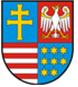 URZĄD MARSZAŁKOWSKIWOJEWÓDZTWA ŚWIĘTOKRZYSKIGO  ul. Al. IX Wieków Kielc 3, 25-516 KielceDANE IDENTYFIKACYJNE JEDNOSTKIOznaczenie Jednostki KontrolowanejŚwiętokrzyskie Centrum Rehabilitacji w Czarnieckiej Górze, Czarniecka Góra 43, 
26-220 StąporkówTermin przeprowadzenia czynności kontrolnychCzynności kontrolne zostały przeprowadzone w terminie od 15.06.2020 r. do 26.06.2020 r.Numer i zakres kontroli:OZ-IV.1711.7.2020 Realizacja zadań określonych w regulaminie organizacyjnym i statucie, dostępność 
i jakość udzielanych świadczeń zdrowotnych w latach 2018-2019.Sprawdzenie sposobu wykonania zaleceń pokontrolnych zawartych w Wystąpieniu
Pokontrolnym z dnia 18.07.2018 r. znak: DOZ.III.1711.11.1.2018.Przeprowadzający kontrolęNa podstawie Uchwały Nr 2190/20 z dnia 3 czerwca 2020 r. Zarząd Województwa
Świętokrzyskiego upoważnił Jolantę Jesionowską i Grzegorza Świercza do przeprowadzenia
kontroli w Świętokrzyskim Centrum Rehabilitacji w Czarnieckiej Górze. Kontrolujący
otrzymali imienne upoważnienia o numerze OZ- IV.1711.7.2020 z dnia 03.06.2020 r.(Dowód: akta kontroli str. 1-6 Uchwała ZWŚ, Upoważnienia do kontroli)Przed podjęciem czynności kontrolnych Zespół kontrolujący złożył podmiotowi
uprawnionemu do kontroli pisemne oświadczenia o braku okoliczności uzasadniających 
ich wyłączenie z udziału w kontroli, stosownie do § 5 ust. 4 Rozporządzenia Ministra
Zdrowia z dnia 20 grudnia 2012 r. w sprawie sposobu i trybu przeprowadzania kontroli
podmiotów leczniczych (zwane dalej rozporządzeniem).(Dowód: akta kontroli str. 7-8 Oświadczenia kontrolujących o brakuokoliczności uzasadniających ich wyłącznie z udziału w kontroli)Pismem z dnia 05.06.2020 r., znak: OZ-IV.1711.7.2020 Kierownik Podmiotu Leczniczego został poinformowany, że kontrola planowa w zakresie:1) realizacji zadań określonych 
w regulaminie organizacyjnym i statucie, dostępności i jakości udzielanych świadczeń zdrowotnych w latach 2018-2019; 2) sprawdzenia sposobu wykonania zaleceń pokontrolnych zawartych w Wystąpieniu Pokontrolnym z dnia 18.07.2018 r., znak: DOZ.III.1711.11.1.2018, ze względu na zaistniałą sytuację epidemiologiczną odbędzie się w wyznaczonym terminie poza siedzibą Jednostki Kontrolowanej stosownie do § 10 ust. 3 rozporządzenia. Ww. pismo wraz z Uchwałą Nr 2190/20 z dnia 03.06.2020 r. i imiennymi upoważnieniami kontrolujących przesłano do Podmiotu Leczniczego ePUAP-em w dniu 08.06.2020 r.(Dowód: akta kontroli str. 9-13 Pismo Dyrektor Departamentu Ochrony Zdrowia)Kierownik Jednostki KontrolowanejMariusz Gil – Dyrektor Świętokrzyskiego Centrum Rehabilitacji w Czarnieckiej GórzeOcena ogólnaOcena działalności Podmiotu Leczniczego, w zakresie objętym kontrolą została dokonana 
na podstawie ustalonego stanu faktycznego przy zastosowaniu kryteriów kontroli
wynikających z ustawy o działalności leczniczej z dnia 15 kwietnia 2011 r. (zwana dalej
u.d.l.) tj. celowości, gospodarności i rzetelności. Mając na uwadze przyjętą skalę ocen, na podstawie analizy dokumentacji źródłowej,
oraz otrzymanych wyjaśnień, działalność Jednostki Kontrolowanej w zakresie
objętym kontrolą oceniono pozytywnie z nieprawidłowościami.Realizacja zadań określonych w regulaminie organizacyjnym i statucie Opis stanu faktycznego1.1.	Statut podmiotu leczniczegoPodmiot Leczniczy w okresie objętym kontrolą działał w oparciu o Statut stanowiący
Załącznik do uchwały Nr XXXVIII/543/17 Sejmiku Województwa Świętokrzyskiego 
z dnia 20 listopada 2017 r. Dokument został ogłoszony w Dzienniku Urzędowym Województwa Świętokrzyskiego w dniu 28.11.2017 r. pod pozycją 3540. Stosownie 
do § 4 Statutu Celem Zakładu jest udzielanie stacjonarnych i całodobowych świadczeń zdrowotnych, w tym świadczeń szpitalnych oraz świadczeń ambulatoryjnych oraz podejmowanie innych działań medycznych wynikających z procesu leczenia lub przepisów odrębnych regulujących zasady ich wykonywania i realizowanie zadań z zakresu promocji zdrowia oraz prowadzenie działalności humanitarnej na rzecz pacjentów.Zakład może prowadzić działalność szkoleniową w zakresie szkolenia podyplomowego
lekarzy oraz specjalizacji lekarskich w dziedzinie rehabilitacji medycznej jak również innych
szkoleń zgodnych ze specyfiką jednostki.Zgodnie z treścią Statutu Szpital realizuje swoje zadania poprzez dwa zakłady lecznicze:
Zakład leczniczy Szpitalny udzielający  świadczeń z zakresu opieki stacjonarnej oraz Zakład leczniczy Ambulatoryjny udzielający świadczeń z zakresu opieki dziennej i ambulatoryjnej. Regulamin Organizacyjny Podmiotu LeczniczegoWedług informacji przedstawionych w Tezach do kontroli w zestawieniu z okazanymi
dokumentami źródłowymi ustalono, że w okresie kontrolowanym cztery razy wprowadzano
tekst jednolity Regulaminu Organizacyjnego (zwany w dalszej części niniejszego punktu Regulaminem), tj.:Regulamin Organizacyjny z dnia 22.12.2017 r., wprowadzał zmiany zaopiniowane
przez Radę Społeczną Uchwałami nr 3/2017 z dnia 5.06.2017 r. i nr 7/2017 z dnia
21.12.2017 r. i obowiązywał do 30.04.2018 r.Regulamin Organizacyjny z dnia 01.05.2018 r., wprowadzał zmiany zaopiniowane
przez Radę Społeczną Uchwałą nr 3/2018 z dnia 26.04.2018 r., i obowiązywał 
do 30.07.2018 r.Regulamin Organizacyjny z dnia 01.08.2019 r., wprowadzał zmiany zaopiniowane przez Radę Społeczną Uchwałą nr 10/2019 z dnia 29.07.2019 r. i obowiązywał 
do 19.12.2019 r. Regulamin Organizacyjny z dnia 19.12.2019 r., wprowadzał zmiany zaopiniowane przez Radę Społeczną Uchwałą nr 16/2019 z dnia 18.12.2019 r.(Dowód akta kontroli str.14-15 Zestawienie nr 1 do tez kontroli sporządzone przez Dyrektora Szpitala)Analiza treści ww. Uchwał Rady Społecznej pozwoliła na ustalenie, że wprowadzone zmiany
dotyczyły m.in.: uaktualnienia wysokości opłat za świadczenia zdrowotne, które mogą być
udzielane za częściową lub całkowitą odpłatnością; zmian publikatorów tekstów jednolitych
ustaw, zgodnie z którymi funkcjonuje Jednostka Kontrolowana; zmian treści załącznika 
nr 2 do regulaminu określającego sposób naliczania opłat za sporządzenie wyciągu odpisu 
lub kopii dokumentacji medycznej; nazw zakładów leczniczych, za pomocą których Podmiot
realizuje swoje zadania; rozszerzenia cennika świadczeń zdrowotnych o poz. 56 Terapia 
z osoczem bogatopłytkowym PRP; likwidacji, zmiany podległości lub nazewnictwa
stanowisk i komórek o charakterze technicznym; zmian porządkowych numeracji
poszczególnych paragrafów i punktów regulaminu.Na podstawie oświadczenia Z-cy Dyrektora ds. Lecznictwa ustalono, że dokonywane 
w okresie kontrolowanym zmiany do Regulaminu organizacyjnego nie wiązały się 
z zamknięciem lub rozszerzeniem którejkolwiek komórki organizacyjnej szpitala. Wobec powyższego zmiany te nie wymagały opinii i zgody Zarządu, o czym mowa w par. 15 ust. 3 Statutu.(Dowód akta kontroli str.16 Z-cy Dyrektora ds. Lecznictwa)Stosownie do §6 Regulaminu Szpital m.in.:udziela stacjonarnych i całodobowych świadczeń szpitalnych oraz świadczeń
ambulatoryjnych oraz podejmuje inne działania medyczne wynikające
z procesu leczenia lub przepisów odrębnych regulujących zasady ich wykonywania
i realizuje zadania z zakresu promocji zdrowia oraz prowadzi działalność
humanitarną na rzecz pacjentów;prowadzi działalność szkoleniową w zakresie szkolenia podyplomowego lekarzy
oraz specjalizacji lekarskich w dziedzinie rehabilitacji medycznej, jak również innych
szkoleń zgodnych ze specyfiką jednostki. Obszarem działalności Szpitala jest województwo świętokrzyskie, miejscem udzielania świadczeń zdrowotnych – siedziba Świętokrzyskiego Centrum Rehabilitacji w Czarnieckiej Górze 43, 26-220 Stąporków. Strukturę organizacyjną Szpitala określa schemat organizacyjny stanowiący załącznik nr 1
do Regulaminu.Analiza treści Regulaminu pozwoliła na ustalenie, że dokument zawiera wszystkie elementy wymagane w art. 24 u.d.l.W trakcie dalszych czynności kontrolnych dokonano porównania schematu organizacyjnego 
z Księgą rejestrową nr 000000014590 prowadzoną przez Wojewodę Świętokrzyskiego, 
i ustalono, że w księdze rejestrowej widnieje komórka organizacyjna pod nazwą Dział Farmacji, natomiast w schemacie organizacyjnym  pod nazwą Dział Farmacji Szpitalnej.W powyższej kwestii Z-ca Dyrektora ds. Lecznictwa złożyła wyjaśnienia w treści: Świętokrzyskie Centrum Rehabilitacji informuje, że zapis w Księdze Rejestrowej Dział Farmacji zamiast Dział Farmacji Szpitalnej został wpisany prawdopodobnie omyłkowo, 
a osoba, która wówczas dokonywała zmian zapisów w Księdze już nie pracuje, niemniej jednak dokonano poprawy zapisu i aktualnie jest on właściwy.(Dowód akta kontroli str. 17 Wyjaśnienie Z-cy Dyrektora ds. Lecznictwa)Powyższe znajduje potwierdzenie w Księdze Rejestrowej nr 000000014590 - komórka organizacyjna pod nazwą Dział Farmacji Szpitalnej widnieje pod poz. 14 z kodem resortowym 4300.Dokonując analizy danych upublicznianych przez Jednostkę Kontrolowaną w zakresie
wysokości opłat za: udostępnienie dokumentacji medycznej, przechowywanie zwłok pacjenta
przez okres dłuższy niż 72 godziny, świadczenia zdrowotne, które mogą być udzielane 
za częściową lub całkowitą odpłatnością ustalono, że Szpital na stronie internetowej 
upublicznia informacje dotyczące ww. opłat za rok bieżący. Treść informacji
dotyczących ww. opłat obowiązujących w okresie objętym kontrolą nie były dostępne.Wyjaśnienie w tej sprawie złożyła Z-ca Dyrektora ds. Lecznictwa  stwierdzając, że na stronie
podmiotu zamieszczane są tylko aktualne informacje dotyczące m.in. Cennika, opłat 
za świadczenia zdrowotne czy informacji w zakresie przechowywania zwłok. Ze względów
technicznych nie ma możliwości otwarcia i wydrukowania poprzednich archiwalnych 
w/w informacji.(Dowód akta kontroli str.18. Wyjaśnienie podpisane przez Z-cę Dyrektora ds. Lecznictwa )Jednocześnie kontrolujący ustalili, iż w zakresie przechowywania zwłok pacjenta przez okres
dłuższy niż 72 godziny, Jednostka Kontrolowana informuje pacjentów o konieczności
korzystania z najbliższego prosektorium i podaje numer kontaktowy, pod którym dostępny
jest cennik. Z-ca Dyrektora ds. Lecznictwa  oświadczyła, że Zgodnie z treścią art. 24 ust.1pkt. 11 ustawy z dnia 15 kwietnia 2011 r. o działalności leczniczej Świętokrzyskie Centrum Rehabilitacji informuje, że w związku z brakiem możliwości przechowywania zwłok dłużej 
niż 72 godziny, w przypadku śmierci pacjenta zwłoki mogą być przewiezione do najbliższego prosektorium w Końskich. Powyższa informacja została umieszczona na stronie internetowej podmiotu www.rehabilitacjascr.pl jak i w miejscu prowadzenia działalności leczniczej 
w zakładce BIP oraz w zakładce „Dla pacjenta” wraz z możliwością uzyskania informacji 
w sprawie cen w tym zakresie. (…).(Dowód akta kontroli str.19 Oświadczenie  Z-cy Dyrektora ds. Lecznictwa)Ocena cząstkowa kontrolowanej działalności W wyniku ustaleń dokonanych w toku kontroli pozytywnie oceniono działalność Podmiotu Leczniczego w zakresie realizacji zadań określonych w regulaminie organizacyjnym 
i statucie.Uzasadnienie oceny cząstkowej Pozytywna ocena odnosi się do: określenia w regulaminie organizacyjnym niezbędnych elementów przewidzianych w ustawie o działalności leczniczej; dokonania autokorekty 
w celu doprowadzenia do zgodności faktycznej struktury organizacyjnej na poziomie komórek z zapisami księgi rejestrowej prowadzonej dla Podmiotu Leczniczego; zamieszczania aktualnych informacji dotyczących wysokości opłat za udostępnienie dokumentacji medycznej (…), wysokości opłat za przechowywanie zwłok pacjenta (…), wysokości opłat za świadczenia zdrowotne, które mogą być (…) udzielane za częściową albo całkowitą odpłatnością w sposób określony w ustawie o działalności leczniczej.Dostępność i jakość udzielanych świadczeń zdrowotnych Opis stanu faktycznegoW zakresie dostępności do udzielanych świadczeń zdrowotnych i ich jakości badaniu poddano:
 	2.1. realizację kontraktów (poziom finansowania świadczeń przez płatnika, realizacja umów z NFZ, wartość świadczeń niezrefundowanych, ugody), 2.2. przebieg procesu  udzielania świadczeń,2.3.wybrane komórki organizacyjne (m.in. prezentacja Oddziałów, Poradni, Działu, liczba leczonych, liczba udzielonych porad, itp.),2.4. prowadzenie list oczekujących,2.5. działalność zespołu ds. oceny przyjęć,2.6. udzielanie zamówień na świadczenia zdrowotne,2.7. tryb przyjmowania i rozpatrywania skarg i wniosków związanych z działalnością Podmiotu Leczniczego,2.8. ankietyzacja satysfakcji pacjenta oraz system zarządzania, w tym posiadane certyfikaty i certyfikaty akredytacyjne,2.9.obowiązkowe ubezpieczenie odpowiedzialności cywilnej podmiotu wykonującego działalność leczniczą (umowy ubezpieczeniowe, polisy),2.10. stan wyposażenia w aparaturę i sprzęt medyczny (umowy serwisowe, stopień wykorzystania wybranego sprzętu i aparatury medycznej odpowiednio do zakresu 
i rodzaju świadczeń zdrowotnych).Realizacja kontraktu z NFZ (poziom finansowania świadczeń przez płatnika, realizacja umów z NFZ, wartość świadczeń niezrefundowanych, ugody, dochodzenie roszczeń za nadwykonania)Na podstawie Zestawienia umów zawartych z Narodowym Funduszem Zdrowia 
i realizowanych w kontrolowanym okresie (...) (zwanego w dalszej części niniejszego punktu
Zestawieniem) podpisanych przez Dyrektora Szpitala kontrolujący ustalili, że w latach
2018-2019 Szpital zawarł z Narodowym Funduszem Zdrowia umowy na łączną kwotę 
18 621 467,96 zł, wartość zrealizowanych kontraktów sumarycznie wyniosła
18 650 211,58 zł, a wartość świadczeń niezrefundowanych – 33 370,50 zł. W roku  2018:
a) wartość umów wraz z aneksami wynosiła  8 832 390,89 zł, b) wykonanie – 
8 861 441,44 zł, c) wartość świadczeń niezrefundowanych – 32 649,50 zł. Natomiast w roku
2019: a) wartość umów wraz z aneksami wynosiła 9 789 077,07 zł, b) wykonanie – 
9 788 770,14 zł, c) wartość świadczeń niezrefundowanych – 721 zł.Z przedstawionych danych wynika, że w 2019 r. wartość podpisanych umów na realizację świadczeń zdrowotnych wzrosła o 956 686,18 zł, tj. o ok. 10,84 %.Dalsza analiza Zestawienia pozwoliła ustalić że: a)  przedmiotem umów w okresie objętym kontrolą były m.in.: rehabilitacja ogólnoustrojowa w warunkach stacjonarnych, rehabilitacja ogólnoustrojowa w oddziale dziennym, lekarska ambulatoryjna opieka rehabilitacyjna,
fizjoterapia ambulatoryjna; b) Narodowy Fundusz Zdrowia nie zrefundował w 2018 r.
świadczeń na łączną kwotę 32 649,50 zł w zakresie: rehabilitacji ogólnoustrojowej 
w warunkach stacjonarnych, rehabilitacji ogólnoustrojowej w oddziale dziennym, lekarskiej
ambulatoryjnej opiece rehabilitacyjnej, fizjoterapii ambulatoryjnej, a w 2019 r. świadczeń 
na kwotę 721 zł w zakresie rehabilitacji ogólnoustrojowej w oddziale dziennym; c) Jednostka
Kontrolowana podpisała w 2018 r. ugody na łączną kwotę 68 989,75 zł za świadczenia ponad
limit określony w umowach w zakresie: rehabilitacja ogólnoustrojowa w warunkach
stacjonarnych, rehabilitacja ogólnoustrojowa w oddziale dziennym.(Dowód akta kontroli str.20-23  Zestawienie umów zawartych z Narodowym 
Funduszem Zdrowia (…) podpisane przez Dyrektora Szpitala)Na pytanie o działania podjęte w celu pokrycia świadczeń niezrefundowanych Podmiot Kontrolowany udzielił następującej odpowiedzi W 2018 r. wykonanie kontraktu z ŚOW NFZ było nierównomierne dla poszczególnych zakresów. Dzięki negocjacjom z ŚOW NFZ 
i podpisanym aneksom nadwykonania z jednych zakresów zostały przesunięte na zakresy niewykonane. Pozostała kwota to nadwykonania z zakresu Lekarskiej opieki rehabilitacyjnej oraz Fizjoterapii ambulatoryjnej, które to świadczenia nigdy nie były wypłacane ponad limit.W 2019 r. wartość niezrefundowanych przez ŚOW NFZ świadczeń wynosi 721 zł w ramach Rehabilitacji ogólnoustrojowej w oddziale dziennym, która to kwota wyniknęła po złożeniu korekt. Świętokrzyskie Centrum Rehabilitacji podkreśla, że w 2019 r. wykonano świadczenia ponad limit na kwotę 220 340,25 zł. Jednocześnie należy podkreślić, że niedowykonania kontraktu w zakresie Rehabilitacji ogólnoustrojowej w warunkach stacjonarnych po leczeniu operacyjnym spowodowane było tym, że w Oddziale Rehabilitacji I hospitalizowane 
są głównie dzieci z mózgowym porażeniem dziecięcym, wadami kręgosłupa oraz pourazowe,
 w dużej części operowane w oddziale ortopedii dziecięcej Świętokrzyskiego Centrum Pediatrii (KONTYNUACJA LECZENIA POOPERACYJNEGO) i procedury medyczne wg ICD-9 kwalifikujące do rehabilitacji ogólnoustrojowej po leczeniu operacyjnym ROO03 
nie występują, w związku z czym, oddział nie był w stanie wykonać kontraktu na poziomie zaproponowanym przez ŚOW NFZ. W Oddziale Rehabilitacji II pacjenci oczekują w kolejce stabilnej na leczenie ok.2 lat, są poinformowani o terminie przyjęcia i nie ma możliwości jego przesunięcia, aby pacjenci kwalifikujący się do leczenia w zakresie rehabilitacji ogólnoustrojowej w warunkach stacjonarnych po leczeniu operacyjnym mogliby być przyjęci w ilości wystarczającej na wykonanie kontraktu na zaproponowanym poziomie, zaś ŚCR 
nie posiada potencjału lekarskiego, który pozwoliłby na znaczące zwiększenie liczby łóżek. Mając na uwadze powyższe, należy stwierdzić, że po uwzględnieniu wszystkich aneksów kontrakt można uznać za wykonany.(Dowód: akta kontroli str. 24 Wyjaśnienie Dyrektora Jednostki)Przebieg procesu udzielania świadczeńKontrolujący w toku prowadzonych czynności zapoznali się z przebiegiem procesu udzielania świadczeń medycznych w Jednostce Kontrolowanej dokonując analizy dokumentów wewnętrznych Szpitala, regulujących powyższe kwestie. Ustalono, iż treść Regulaminu przywołuje ogólne ramy wykonywania działalności leczniczej pod względem organizacyjnym, formalnym, rejestrowym oraz obowiązków uczestników procesu udzielania świadczeń. Regulamin precyzuje zasady udzielania świadczeń lecznictwa szpitalnego m.in. poprzez: 1) uszczegółowienie zasad przyjęcia pacjenta do Centrum, określając obowiązki pacjenta zgłaszającego się na Izbę Przyjęć w trybie planowym 
oraz zadania personelu medycznego Izby Przyjęć; 2) opis procesu diagnostyczno – leczniczego przy przyjęciu, gdzie lekarz dyżurny zobowiązany jest zebrać wywiad, zaznajomić się z wynikami dotychczasowych badań i ustalić dalszy sposób postępowania;
3) określenie zasad udzielania informacji o stanie zdrowia zarówno pacjentów pełnoletnich jak również przedstawicielom ustawowym; 4) skatalogowanie praw i obowiązków lekarzy 
w zakresie dochowania tajemnicy informacji związanych z pacjentem jak również możliwości powstrzymania się od wykonywania świadczeń zdrowotnych; 5) określenie zasad wypisu pacjenta z zaznaczeniem sytuacji wypisu na żądanie pacjenta oraz gdy pacjent w sposób rażący narusza porządek lub przebieg procesu udzielania świadczeń zdrowotnych;
6) procedurę udzielania świadczeń zdrowotnych w przypadku pobierania opłat. Dodatkowo  Z-ca  Dyrektora ds. Lecznictwa  poinformowała, że W okresie objętym kontrolą udzielanie świadczeń rehabilitacyjno – leczniczych w ŚCR w zakresach objętych umową 
z NFZ, przebiegało zgodnie z procedurami, procesami i instrukcjami wynikającymi 
z obowiązujących do 15 września 2018 r. wymagań systemu zarządzania jakością 
tj. Certyfikatu ISO Norma 9001:2008.Jednocześnie poinformowała, iż Po ustaniu działania Systemu Zarządzania Jakością 
tj. 15 września 2018 roku, procedury i instrukcje zostały zaktualizowane i zatwierdzone jako obowiązujące.(Dowód akta kontroli str. 25-26 Informacje sporządzone przez Z-cę Dyrektora ds. Lecznictwa)Wybrane komórki organizacyjne (m.in. prezentacja Oddziałów, Poradni, Działu, liczba leczonych, liczba udzielonych porad)W oparciu o zestawienie podpisane przez Dyrektora Szpitala ustalono, że liczba komórek organizacyjnych funkcjonujących w strukturach Szpitala w latach 2018 – 2019 nie uległa zmianie i kształtowała się następująco: 2 oddziały stacjonarne,1 oddział dzienny, 1 poradnia rehabilitacyjna, 1 fizjoterapia ambulatoryjna.(Dowód: akta kontroli str. 27  Zestawienie  podpisane przez Dyrektora Szpitala)Na podstawie zestawienia podpisanego przez Dyrektora Szpitala ustalono, że w okresie objętym kontrolą: a) liczba łóżek nie uległa zmianie i wynosiła 138, a liczba miejsc dziennych 100; b) w ramach lecznictwa szpitalnego, na oddziale dziennym oraz w poradni rehabilitacyjnej i fizjoterapii ambulatoryjnej leczono łącznie 11 675 osób, w tym: - w 2018 r. – 5308, z czego: w oddziałach stacjonarnych 2205, w oddziale dziennym 1072, w poradni rehabilitacyjnej 1526, w ramach fizjoterapii ambulatoryjnej 505 osób; w 2019 r. – 6367, 
z czego: w oddziałach stacjonarnych 2197, w oddziale dziennym 1248, w poradni rehabilitacyjnej 2407, w ramach fizjoterapii ambulatoryjnej 515 osób; c) w poradni 
oraz fizjoterapii ambulatoryjnej w kontrolowanym okresie udzielono łącznie 3 715 porad, 
z czego: 1470 w 2018 r. i 2245 w 2019 r.(Dowód: akta kontroli str. 28  Zestawienie nr 3A liczba łóżek i 3 przyjętych/leczonych  
w latach 2018-2019 podpisane przez Dyrektora Szpitala)Kontrolujący na podstawie zestawień podpisanych przez Dyrektora Szpitala, informacji dostępnych m.in. na stronach internetowych Jednostki Kontrolowanej, danych zawartych 
w księdze rejestrowej, szczegółowej analizie poddali wykonanie usług w komórkach organizacyjnych realizujących świadczenia opieki zdrowotnej, tj. w 2 oddziałach stacjonarnych, oddziale dziennym oraz poradni rehabilitacyjnej i fizjoterapii ambulatoryjnej, ustalając, że: Oddział Rehabilitacji I działa w strukturze Jednostki Kontrolowanej od 1.01.1991 r.
 i posiada 69 łóżek. Widnieje w Księdze Rejestrowej pod pozycją 001 z kodem 4300, nadanym zgodnie z Rozporządzeniem Ministra Zdrowia. Liczba pacjentów leczonych w okresie objętym kontrolą wynosiła 2159 (w 2018 r. – 1072,
 a w 2019 r. - 1087). Zanotowano wzrost liczby pacjentów w 2019 r. o 15, czyli o 1,40 % 
w porównaniu do roku poprzedniego.Struktura leczonych pacjentów przedstawia się następująco:- pacjenci pilni – 309- pacjenci stabilni – 1715- spoza kolejki – 135Średnie wykorzystanie łóżek w 2018 r. wynosiło 91,99 %, a w 2019 r. oscylowało 
na poziomie 91,81%, natomiast średnie wykorzystanie łóżka w dniach wyniosło odpowiednio
23,49 i 23,17.Oddział Rehabilitacji II działa w strukturze Jednostki Kontrolowanej od 1.01.1991 r. 
i posiada 69 łóżek. Widnieje w Księdze Rejestrowej pod pozycją 002 z kodem 4300,
nadanym zgodnie z Rozporządzeniem Ministra Zdrowia.Liczba pacjentów leczonych w okresie objętym kontrolą wynosiła 2243 (w 2018 r. – 1133,
a w 2019 r. - 1110). Zanotowano spadek liczby pacjentów w 2019 r.  o 23, czyli o 2,03% 
w porównaniu do roku poprzedniego.Struktura leczonych pacjentów przedstawia się następująco:- pacjenci pilni – 686- pacjenci stabilni – 1209- spoza kolejki - 348Średnie wykorzystanie łóżek w 2018 r. wynosiło 94,43%, a w 2019 r. oscylowało 
na poziomie 94,14%, natomiast średnie wykorzystanie łóżka w dniach wyniosło
odpowiednio 21,91 i 22,03.Wyżej opisane oddziały zapewniają całodobową opiekę medyczną pacjentom leczonym 
w trybie stacjonarnym m.in. poprzez: zapewnienie opieki pielęgniarskiej wg obowiązujących standardów, dokonywanie pomiarów podstawowych parametrów życiowych, wstępną ocenę stanu zdrowia, diagnozę pielęgniarską i lekarską oraz ustalanie postępowania leczniczo-rehabilitacyjnego, pobieranie materiału do badań analitycznych, wykonywanie zleceń lekarskich dotyczących procesu leczenia.Oddział Rehabilitacji Dziennej działa w strukturze Kontrolowanej Jednostki 
od 1.10.2010 r. Widnieje w Księdze Rejestrowej pod pozycją 013 z kodem 2300, nadanym zgodnie z Rozporządzeniem Ministra Zdrowia i posiada 100 miejsc pobytu dziennego.Liczba pacjentów leczonych w okresie objętym kontrolą wynosiła 2320 (w 2018 r. – 1072, 
a w 2019 r. – 1248). Zanotowano wzrost liczby pacjentów w 2019 r. o 176, czyli o 16,42% 
w porównaniu do roku poprzedniego.Struktura leczonych pacjentów przedstawia się następująco:- pacjenci pilni -1032- pacjenci stabilni – 759- pacjenci spoza kolejki – 529Oddział w okresie objętym kontrolą czynny był 5 dni w tygodniu łącznie przez 52,55 godziny.Poradnia Rehabilitacyjna działa w strukturze Kontrolowanej Jednostki od 01.07.2005 r. Widnieje w Księdze Rejestrowej pod pozycją 005 z kodem 1300.W okresie objętym kontrolą w poradni udzielono łącznie 3715 porad (pacjentom zakwalifikowanym jako: pilni - 2091, stabilni – 1624), w tym: w 2018 r. -1470, 
a w 2019 r. – 2245. Ustalono, że liczba porad w 2019 r. zwiększyła się o 775 w stosunku 
do roku poprzedniego, co stanowiło wzrost o 52,72%. W okresie objętym kontrolą poradnia czynna była 3 dni w tygodniu łącznie przez 14 godzin.Fizjoterapia Ambulatoryjna działa w strukturze Kontrolowanej Jednostki od 1.01.2008 r. Widnieje w Księdze Rejestrowej pod pozycją 012 z kodem 1310. W  okresie objętym kontrolą w ramach fizjoterapii ambulatoryjnej wykonano łącznie 986 zabiegów (pacjentom zakwalifikowanym jako: pilni – 451 i stabilni – 535), w tym: w 2018 r. – 484, a w 2019 r. – 502. Ustalono, że liczba świadczeń w 2019 r. zwiększyła się o 18, co stanowi wzrost o 3,72%. W okresie objętym kontrolą komórka organizacyjna czynna była 5 dni w tygodniu, łącznie przez 52,55 godzin.(Dowód akta kontroli str.29- 34 Zestawienia nr 4, 4B, 4C, 6 podpisane przez Dyrektora Szpitala)Szczegółowej analizie poddano na koniec 2018 r. i 2019 r. kolejki oczekujących, prowadzone w komórkach organizacyjnych Szpitala zgodnie z obowiązującymi w tym zakresie przepisami prawa. Na podstawie zestawień podpisanych przez Dyrektora Szpitala ustalono, że w:Oddziale Rehabilitacji I na przyjęcie do Oddziału na koniec 2018 r. odnotowano na listach oczekujących  597 osób, w tym: 11 zakwalifikowane jako przypadki pilne ze średnim czasem oczekiwania 4,92 dnia i 586 zakwalifikowane jako przypadki stabilne ze średnim czasem oczekiwania 20,25 dni. Na koniec 2019 r. liczba oczekujących na przyjęcie wynosiła 604 osoby, w tym: 1 zakwalifikowana jako przypadek pilny ze średnim czasem oczekiwania 1,5 dnia i 603 przypadki stabilne ze średnim czasem oczekiwania 12,5 dnia. W 2019 r. 
w porównaniu do 2018 r. liczba pacjentów pilnych zmalała o 10, a średni czas oczekiwania skrócił się o 3,42 dnia. Natomiast liczba osób oczekujących w kategorii stabilny wzrosła 
o 17, przy jednoczesnym skróceniu czasu oczekiwania o 7,75 dni. Oddziale Rehabilitacji II na przyjęcie do Oddziału na koniec 2018 r. odnotowano 
na listach oczekujących 20 683 pacjentów, w tym: 27 zakwalifikowane jako przypadki pilne 
ze średnim czasem oczekiwania 2,58 dnia i 20 656 przypadki stabilne ze średnim czasem oczekiwania 612,92 dni. Na koniec 2019 r. liczba oczekujących na przyjęcie wynosiła 19 043 osoby, w tym: 21 zakwalifikowanych jako przypadek pilny ze średnim czasem oczekiwania 1,33 dnia i 19 022  przypadki stabilne ze średnim czasem oczekiwania 713,08 dnia. W 2019 r. w porównaniu do 2018 r. o 6 osób zmalała liczba przypadków pilnych, a średni czas oczekiwania skrócił się o 1,25 dnia. Nastąpił również spadek liczby przypadków stabilnych oczekujących na przyjęcie do Oddziału o 1 634. Mimo to nastąpił wzrost średniego czasu oczekiwania o 100,16 dnia.Poradni Rehabilitacyjnej na koniec 2018 r. na listach oczekujących odnotowano 420 osób, wszystkie zakwalifikowane jako przypadki stabilne ze średnim czasem oczekiwania 14 dni. 
Na koniec 2019 r. liczba oczekujących wyniosła 156 osób w kategorii stabilny, a średni czas oczekiwania 8,33 dni. Nie zanotowano przypadków pilnych. W 2019 r. w porównaniu 
do 2018 r. o 264 osoby zmalała liczba pacjentów oczekujących, natomiast czas oczekiwania skrócił się o 5,67 dni.Fizjoterapii Ambulatoryjnej na koniec 2018 r. na listach oczekujących odnotowano 4179 osób, w tym: 36 zakwalifikowanych jako przypadki pilne ze średnim czasem oczekiwania 5,67 dni i 4143 przypadki stabilne ze średnim czasem oczekiwania 347,33 dni. Na koniec 2019 r. liczba oczekujących na przyjęcie wyniosła 3350 osoby, w tym: 81 zakwalifikowanych jako przypadek pilny ze średnim czasem oczekiwania 7,67 dni i 3269 przypadków stabilnych 
ze średnim czasem oczekiwania 293,42 dni. W 2019 r. w porównaniu do 2018 r. o 45 wzrosła liczba przypadków pilnych oraz średni czas oczekiwania o 2 dni. Natomiast w przypadku oczekujących zakwalifikowanych jako stabilni nastąpił spadek zarówno liczby oczekujących 
o 874, jak i  czasu oczekiwania o 53,91 dni.Ustalono, że ww. komórka w ramach kinezyterapii realizuje świadczenia metodami: P.N.F, McKenzie, Schroth (trójpłaszczyznowa korekcja skoliozy), N.D.T. Bobath (neuromobilizacja nerwów obwodowych i kręgosłupa) oraz kinesiotaping. Wykonuje zabiegi z zakresu fizykoterapii obejmujące m.in.: elektroterapię, magnetoterapię, ultradźwięki, laseroterapię, krioterapię, światłolecznictwo. Fizjoterapia Ambulatoryjna dysponuje urządzeniem Lokomat pozwalającym na trening chodu w warunkach dynamicznego odciążenia symulacją wzorca chodu dla segmentów kończyn dolnych (udo i podudzie), z możliwością dowolnego ustawienia parametrów chodu (prędkość, długość kroku). Oddziale Rehabilitacji Dziennej na koniec 2018 r. na listach oczekujących odnotowano 8195 osoby, w tym: 32 zakwalifikowane jako przypadki pilne ze średnim czasem oczekiwania 5,5 dnia i 8163 przypadki stabilne ze średnim czasem oczekiwania 485,5 dni. 
Na koniec 2019 r. liczba oczekujących na przyjęcie wynosiła 7948 osoby w tym: 
42 zakwalifikowane jako przypadki pilne ze średnim czasem oczekiwania 1,5 dnia i 7906 przypadki stabilne ze średnim czasem oczekiwania 531,67 dni. W 2019 r. w porównaniu
do 2018 r. o 10 osób wzrosła liczba pacjentów zakwalifikowanych jako pilni, zarazem o 4 dni skrócił się średni czas oczekiwania. Natomiast w przypadku pacjentów stabilnych nastąpił spadek oczekujących o 257, przy jednoczesnym wzroście średniego czasu oczekiwania 
o 46,17 dni.(Dowód akta kontroli str. 35-36 Zestawienia nr 4A podpisane przez Dyrektora Szpitala)Kontrolujący zwrócili się z prośbą o wyjaśnienie powodu tworzenia się kolejek oczekujących, odbierając od Z-cy Dyrektora ds. Lecznictwa wyjaśnienie w treści: Kolejki oczekujących pacjentów na zrealizowanie świadczenia w ŚCR wynikają z:- umowy zawartej z Narodowym Funduszem Zdrowia na określoną liczbę punktów w Oddziale Rehabilitacji I, II, Poradni Rehabilitacyjnej, Fizjoterapii Ambulatoryjnej i Oddziale Rehabilitacji Dziennej,- dużej liczby pacjentów nie tylko po zabiegach, ale również z chorobami przewlekłymi układu kostno-stawowego w każdym z wymienionych powyżej zakresów umowy z NFZ,- stałej liczby łóżek w szpitalu – 138 sztuk,- limitu liczby miejsc w Oddziale Rehabilitacji Dziennej,- wymogów NFZ w stosunku do potencjału ludzkiego. (Dowód akta kontroli str. 37 Wyjaśnienie Z-cy Dyrektora ds. Lecznictwa )W ramach dostępności do świadczeń, w toku kontroli zebrano dane dotyczące:liczby wykonanych zabiegów w Dziale Rehabilitacji (Fizjoterapia Ambulatoryjna), liczby odmów ogółem w Izbie Przyjęć. Ad. 1. Ustalono, że w okresie objętym kontrolą wykonano łącznie 51 059 zabiegów, w tym: 
w 2018 r. – 24 686 i w 2019 r. 26 373.Poniżej w zestawieniu tabelarycznym przedstawiono liczbę poszczególnych badań wykonanych w ramach fizykoterapii. Powyższe dane pozwoliły na ustalenie, że w 2019 r. największe wzrosty liczby wykonanych zabiegów odnotowano w fizjoterapii (wzrost o 1 773) oraz krioterapii (wzrost o 351), natomiast największe spadki zarejestrowano w  ultradźwiękach (o 405 zabiegów). Ad. 2. Na podstawie przedłożonych do kontroli danych ustalono, że w badanym okresie ilość odmów ogółem w Izbie Przyjęć Szpitala wyniosła:- w 2018 r. – 8 (względy medyczne); - w 2019 r. – 29 (względy medyczne). (Dowód akta kontroli str. 38-39 Zestawienie 4D  i 5 podpisane przez Dyrektora Szpitala)Prowadzenie list oczekującychKontrolujący ustalili, że w latach 2018-2019 zmianie ulegały niektóre zapisy ustawy z dnia 
27 sierpnia 2004 r. o świadczeniach opieki zdrowotnych finansowanych ze środków publicznych (zwanej dalej u.ś.o.z.). Istotne dla przebiegu kontroli okazały się zmiany dokonane w związku z wdrażaniem rozwiązań w obszarze e-zdrowia bezpośrednio modyfikujące część zapisów dotyczących prowadzenia list oczekujących, które stały 
się integralną częścią harmonogramów przyjęć. Pacjentom zakwalifikowanym do kategorii oczekujący zgodnie z art. 19a ust. 2 pkt 1 lit. c u.ś.o.z. świadczeniodawca jest zobowiązany 
do ustalenia terminu udzielenia świadczenia wynikającego z prowadzonej listy oczekujących na udzielenie świadczenia, stosownie do art. 20 u.ś.o.z.Z uwagi na fakt, iż listy oczekujących jako element harmonogramu przyjęć stanowią
integralną część dokumentacji medycznej  prowadzonej przez świadczeniodawcę, a prawo 
do wydania lub uzyskania wglądu do dokumentacji medycznej przechowywanej w zakładzie
opieki zdrowotnej szczegółowo określa ustawa o prawach pacjenta i Rzeczniku Praw
Pacjenta, na potrzeby kontroli Z-ca Dyrektora ds. Lecznictwa opisała zasady tworzenia list
oczekujących w Szpitalu, informując, iż Listy oczekujących prowadzone są w systemie
KS-PPS – jest to oprogramowanie firmy Kam Soft wykorzystywane w Szpitalu od lat. Od lipca 2019 r. wprowadzono konieczność powadzenia list oczekujących w aplikacji AP-KOLCE – centralne kolejki, udostępnianej przez Narodowy Fundusz Zdrowia. Każde nowe skierowanie jest rejestrowane do systemu informatycznego AP-KOLCE. Jest to aplikacja przeznaczona
dla świadczeniodawców do prowadzenia list oczekujących na wybrane świadczenia.
W tej aplikacji po wpisaniu każdego kolejnego skierowania tworzy się kolejka oczekujących,
które są częścią harmonogramu przyjęć. Aplikacja sama wylicza średni czas oczekiwania naświadczenie. (Dowód akta kontroli str. 40 Informacja sporządzona przez z-cę Dyrektora ds. Lecznictwa)Jednocześnie Z-ca Dyrektora ds. Lecznictwa oświadczyła, iż zgodnie z obowiązującymi przepisami ŚCR zapewnia dostęp poza kolejnością osobom uprawnionym wymienionym 
w art. 47c Ustawy z dnia 27.08.2004 r. o świadczeniach opieki zdrowotnej finansowanych 
ze środków publicznych traktując ich skierowania jako pilne.(Dowód akta kontroli str.41 Informacja sporządzona przez Z-cę Dyrektora ds. Lecznictwa)W związku z tym, iż art. 20 ust. 2 pkt. 3 u.ś.o.z. zawiera zamknięty katalog danych, które należy umieścić wpisując pacjenta na listę oczekujących, w tym m.in. imię i nazwisko osoby dokonującej wpisu potwierdzone jej podpisem, kontrolujący zwrócili się z pytaniem, w jaki sposób Jednostka Kontrolowana prowadząc listy oczekujących elektronicznie spełnia wymóg autoryzacji dokonywanych wpisów. Z-ca Dyrektora ds. Lecznictwa wyjaśniła, że ŚCR spełnia wymóg autoryzacji wpisu do list oczekujących poprzez logowanie się do systemu osób upoważnionych i wpisaniu indywidualnego hasła. Program automatycznie zapisuje 
kto dokonał wpisu do list i o której godzinie.(Dowód akta kontroli str. 42 Informacja Z-cy Dyrektora ds. Lecznictwa)Kontrolujący w oparciu o informację sporządzoną przez Z-cę Dyrektora ds. Lecznictwa ustalili, że Od lipca 2019 r. wprowadzono konieczność prowadzenia list oczekujących 
w aplikacji AP-KOLCE – centralne kolejki. Po wprowadzeniu danych w KS-PPS i wysłaniu do NFZ generowane są listy osób oczekujących, już przyjętych (skreślonych) oraz pierwsze wolne terminy przyjęć. Codziennie w programie KS-PPS generowany jest komunikat 
o Pierwszym Wolnym Terminie przyjęcia i przesyłany do NFZ. Listy oczekujących wysyłane
 są jeden raz w miesiącu do 10 dnia każdego następnego miesiąca zgodnie z art. 23 ustawy 
z 27. 08.2004 r. o świadczeniach opieki zdrowotnej finansowanych ze środków publicznych. (Dowód: akta kontroli  str. 43 Informacja sporządzone przez Z-cę Dyrektora ds. Lecznictwa)Działalność zespołu ds. oceny przyjęćW trakcie czynności kontrolnych zbadano działalność Zespołu Oceny Przyjęć pod kątem przepisów, o których mowa w art. 21 u.ś.o.z. W tym zakresie ustalono, że w okresie kontroli 
w Podmiocie Leczniczym obowiązywały Zarządzenia nr 21/2017 z dnia 3.07.2017 r. 
i nr 62A/2018 z dnia 27.07.2018 r. Dyrektora Szpitala w sprawie aktualizacji składu Zespołów i Komisji zadaniowych określające m.in. skład Zespołu oceny przyjęć (zwanego dalej Zespołem), jego zadania i częstotliwości zebrań.  (Dowód : akta kontroli str. 44-50 Zarządzenie nr 21/2017 i 62A/2018 Dyrektora Szpitala )Biorąc powyższe pod uwagę na podstawie okazanych materiałów źródłowych tj. Raportów 
z oceny listy oczekujących na udzielenie świadczeń w Świętokrzyskim Centrum Rehabilitacji
 w Czarnieckiej Górze ustalono, że Zespół raz w miesiącu, w wyznaczonym składzie dokonywał na podstawie wydruku raportu z kolejek oczekujących oceny list oczekujących 
na udzielenie świadczenia pod względem: prawidłowości prowadzenia dokumentacji, czasu oczekiwania na udzielenie świadczenia, zasadności i przyczyn zmian terminów. Każdorazowo sporządzane dokumenty z zebrań Zespołu przedstawiano Dyrektorowi Szpitala. (Dowód akta kontroli str.51 – 53 przykładowe raporty z oceny list oczekującychNr 1/2018  za styczeń 2018 r., Nr 12/2019 za grudzień 2019 r.) Udzielanie zamówień na świadczenia zdrowotneStosownie do art. 26 u.d.l. podmiot leczniczy (...) może udzielić zamówienia na udzielanie 
w określonym zakresie świadczeń zdrowotnych podmiotowi wykonującemu działalność leczniczą, lub osobie legitymującej się nabyciem fachowych kwalifikacji do udzielania świadczeń zdrowotnych w określonym zakresie lub określonej dziedzinie medycy.
 Do konkursu ofert stosuje się odpowiednio  art. 140, art. 141, art. 146 ust. 1, art. 147-150, 
art. 151 ust. 1, 2 i 4-6, art. 152, art. 153, art. 154 ust. 1 i  2 ustawy z dnia 27 sierpnia 2004 r. 
o świadczeniach opieki zdrowotnej finansowanych ze środków publicznych,
 przy czym prawa i obowiązki  Prezesa Funduszu i dyrektora oddziału wojewódzkiego Funduszu wykonuje kierownik podmiotu leczniczego udzielającego zamówienia. 
Według zestawienia podpisanego przez Dyrektora Szpitala, w okresie objętym kontrolą, Centrum przeprowadziło łącznie 3 konkursy na realizację świadczeń zdrowotnych i trzy postępowania pozakonkursowe na realizację świadczeń zdrowotnych, w tym:w 2018 r.: 1 postępowanie w trybie konkursowym na udzielenie świadczeń przez personel medyczny i 1 postępowanie w trybie pozakonkursowym na udzielenie świadczeń przez podmioty zewnętrzne z wyłączeniem personelu medycznego.w 2019 r.: 2 postępowania w trybie konkursowym na udzielenie świadczeń przez personel medyczny i 2 w trybie pozakonkursowym na udzielenie świadczeń przez podmioty zewnętrzne z wyłączeniem personelu medycznego.W wyniku przeprowadzonych postępowań podpisano łącznie 14 umów, w tym:w 2018 r. 2 z personelem medycznym na realizację świadczeń zdrowotnych 
i 1 z podmiotem zewnętrznym,w 2019 r. 9 z personelem medycznym na realizację świadczeń zdrowotnych 
i 2 z podmiotami zewnętrznymi. (Dowód akta kontroli str. 54- 54A  Zestawienie podpisane przez Dyrektora Szpitala)Umowy z podwykonawcami na udzielanie świadczeń zdrowotnych w trybie konkursu ofert dotyczyły zabezpieczenia opieki lekarskiej w oddziałach Centrum. Łączne koszty usług medycznych wykonywanych przez:• personel medyczny kształtowały się w wysokości 147 780 zł, w 2018 r. - 130 280 zł,
w 2019 r. – 17 500 zł;• podmioty zewnętrzne na rzecz Szpitala kształtowały się w wysokości 5 960 zł, w 2018 r. – 0,00 zł, w 2019 r. – 5 960 zł.Zgodnie z wyjaśnieniem podpisanym przez Dyrektora Szpitala (…) w okresie od dnia 1.01.2018 r. do 31.12.2018 r. nie były realizowane usługi medyczne będące przedmiotem umowy z Samorządowym Ośrodkiem Zdrowia w Miedzianej Górze z siedzibą w Kostomłotach II. W związku z powyższym koszty usług medycznych wykonywanych przez podmioty zewnętrzne w 2018 r. wyniosły 0,00 zł. (Dowód akta kontroli str.55-57 Informacja i Wyjaśnienie podpisane przez Dyrektora Szpitala)Szczegółowym badaniem objęto konkurs przeprowadzony w 2019 r. na udzielanie świadczeń zdrowotnych z podziałem na dwa zadania:Zadanie nr 1:Udzielanie całodobowych specjalistycznych świadczeń zdrowotnych w rodzaju lecznictwo szpitalne w zakresie Oddziałów Rehabilitacji I, II i w Oddziale Rehabilitacji Dziennej 
w Świętokrzyskim Centrum Rehabilitacji w Czarnieckiej Górze, przez lekarza: specjalistę 
w dziedzinie rehabilitacji, chirurgii ortopedycznej, ortopedii i traumatologii, reumatologii, chorób wewnętrznych.Zadanie nr 2:Pełnienie dyżurów kontraktowych w Oddziałach Rehabilitacji I i II w Świętokrzyskim Centrum Rehabilitacji w Czarnieckiej Górze przez lekarza: prowadzącego indywidualną praktykę lekarską, posiadającego kwalifikacje zawodowe do wykonywania świadczeń zdrowotnych.W trakcie czynności kontrolnych ustalono, że Zarządzeniem Dyrektora Nr 13/2019 z dnia 14.05.2019 r. została powołana pięcioosobowa komisja konkursowa do przeprowadzenia konkursu ofert na udzielenie zamówienia na świadczenia zdrowotne opisane 
w ww. zadaniach. W ramach prac komisja miała: 1) rozpatrzyć oferty zgodnie 
ze szczegółowymi warunkami konkursu ofert, 2) rozstrzygnąć konkurs, 3) zawiadomić oferentów o zakończeniu konkursu i jego wynikach.Przed wszczęciem konkursu ustalono wartość szacunkową zamówienia dla każdego zadania
w oparciu o średnioroczną wartość świadczeń. (Dowód akta kontroli str.58 Wartość szacunkowa zamówienia)Dalsze czynności kontrolne pozwoliły na ustalenie, że Podmiot Leczniczy: a) w dniu 16.05.2019 r. zamieścił na tablicy ogłoszeń i stronie internetowej Szpitala ogłoszenie
o konkursie; b) nie upublicznił Szczegółowych Warunków Konkursu Ofert (zwanych dalej SWKO) oraz projektu umowy.(Dowód akta kontroli str. 59- 62 Ogłoszenie o konkursie ofert)W tej kwestii Z-ca Dyrektora ds. Lecznictwa złożyła wyjaśnienie w brzmieniu Świętokrzyskie Centrum Rehabilitacji w Czarnieckiej Górze wyjaśnia, że w treści ogłoszenia została umieszczona informacja o udostępnieniu Szczegółowych Warunków Konkursu Ofert
w Sekretariacie pod nr tel. 041 372 18 17. W związku z powyższym kryterium jawności zostało spełnione, gdyż każdy zainteresowany oferent mógł zadzwonić pod wskazany numer i uzyskać do nich dostęp. Udostępnienie Szczegółowych Warunków Konkursu Ofert w Sekretariacie, czyli w siedzibie Zamawiającego, jest tożsame z umieszczeniem ich na stronie internetowej. Oświadczamy, iż w toku postępowania nie uległa zmianie treść Szczegółowych Warunków Konkursu Ofert oraz projekt umowy.(Dowód akta kontroli str. 63  Wyjaśnienie Z-cy Dyrektora ds. Lecznictwa)Odnosząc się do złożonych wyjaśnień kontrolujący nie mogą uznać, że Udostępnienie Szczegółowych Warunków Konkursu Ofert w Sekretariacie, czyli siedzibie Zamawiającego, jest tożsame z umieszczeniem ich na stronie internetowej. W ocenie kontrolujących
 udostępnienie SWKO jedynie w sekretariacie Szpitala mogłoby  przełożyć się na ograniczenie liczby zainteresowanych warunkami konkursu. Zamieszczanie na stronie internetowej Szpitala dokumentu określającego kryteria oceny ofert, warunków wymaganych 
od świadczeniodawców umożliwia zdecydowanie większemu gronu odbiorców zapoznanie się z wymaganiami udzielającego zamówienia i ułatwia podjęcie decyzji o ewentualnym uczestnictwie w ogłoszonym postępowaniu. W kontrolowanym konkursie ofert, w SWKO zatwierdzonych przez Dyrektora Szpitala opisano m.in. przedmiot zamówienia, wymagania stawiane oferentom, kryteria oceny ofert, sposób obliczania punktów za poszczególne kryteria, miejsce i termin składania ofert, informacje o rozstrzygnięciu konkursu, warunki zawarcia umowy, środki odwoławcze przysługujące oferentowi, a w załącznikach do oferty: formularz ofertowy, oświadczenie 
i zobowiązania oferentów.Analiza treści SWKO pozwoliła na ustalenie, iż w części V. Przygotowanie oferty pkt. 2 udzielający zamówienia wskazał jako wymagany dokument wpis do rejestru wojewody, natomiast w formularzu ofertowym w części III. Załączniki do oferty pkt. 4 wymagany 
był dokument potwierdzający wpis do rejestru indywidualnych praktyk lekarskich.W tej kwestii Z-ca Dyrektora ds. Lecznictwa złożyła wyjaśnienie w treści Świętokrzyskie Centrum Rehabilitacji w Czarnieckiej Górze wyjaśnia, że ogłaszając konkurs na udzielenie świadczeń zdrowotnych potencjalnym oferentem mógł być zarówno podmiot leczniczy, 
jak i indywidualna praktyka lekarska i w związku z powyższym właściwym dokumentem może być wpis:do Rejestru Wojewody ma miejsce wyłącznie, gdy oferentem jest podmiot leczniczy,do Okręgowej Rady Lekarskiej, gdy oferent prowadzi indywidualną praktykę lekarską (…). (Dowód akta kontroli str. 63a-67 SWKO, Formularz ofertowy, Wyjaśnienie Z-cy Dyrektora ds. Lecznictwa) Kontrolujący w pierwszej kolejności wskazują, że ogłaszając konkurs na świadczenia opieki zdrowotnej udzielający zamówienia zobowiązany jest do tego, aby tworzone na potrzeby postępowania dokumenty były ze sobą tożsame, a w swej treści przewidywały wszystkie możliwe warianty dokumentów, które może złożyć potencjalny oferent w celu spełnienia wymagań udzielającego zamówienia. Kontrolujący przypominają, iż formy działalności leczniczej lekarzy określa art. 5 ust. 2 u.d.l. W związku z powyższym, zdaniem kontrolujących, wyczerpującym byłby zapis o konieczności złożenia wpisu do stosownego rejestru w zależności od formy prawnej prowadzonej działalności oferenta.Dalsze czynności kontrolne pozwoliły ustalić, że w wymaganym terminie, tj. 23.05.2019 r. wpłynęła jedna oferta lekarza prowadzącego indywidualną praktykę lekarską, zawierająca m.in.: formularz ofertowy z deklaracją realizacji świadczeń w zadaniu nr 1, dokumenty 
o kwalifikacjach i uprawnieniach (dyplom ukończenia studiów medycznych, prawo wykonywania zawodu, dokument potwierdzający uzyskanie specjalizacji w zakresie rehabilitacja medyczna), potwierdzenie wpisu do Centralnej Ewidencji i Informacji 
o Działalności Gospodarczej, zaświadczenie o wpisie do rejestru podmiotów wykonujących działalność leczniczą, polisę ubezpieczeniową.  Według treści protokołu z dnia 24.05.2019 r. z posiedzenia komisji konkursowej 
oraz załącznika do protokołu pn. Ocena do konkursu ofert na udzielenie świadczeń lekarskich oferta nie zawierała braków, spełniała wymagania Pomiotu Leczniczego określone w zadaniu pn. Udzielanie  całodobowych specjalistycznych świadczeń zdrowotnych w rodzaju lecznictwo szpitalne w zakresie Oddziałów Rehabilitacji I, II i w Oddziale Rehabilitacji Dziennej w Świętokrzyskim Centrum Rehabilitacji w Czarnieckiej Górze, przez lekarza: specjalistę w dziedzinie rehabilitacji, chirurgii ortopedycznej, ortopedii 
i traumatologii, reumatologii, chorób wewnętrznych, a zaproponowana cena i liczba dni deklarowanej opieki lekarskiej była zgodna z oczekiwaniami Szpitala w tym zakresie.(Dowód akta kontroli str. 67-72 Protokół wraz z kartą oceny)Przedstawione do analizy dokumenty  pozwoliły na ustalenie, że ogłoszenie o rozstrzygnięciu konkursu zostało zamieszczone na tablicy ogłoszeń 27.05.2019 r., a w dniu 29.05.2019 r. upublicznione na stronie internetowej Szpitala. (Dowód akta kontroli str. 73-75 Ogłoszenie o rozstrzygnięciu konkursu ofert)W tej kwestii wyjaśnienie złożyła Z-ca Dyrektora ds. Lecznictwa w brzmieniu Świętokrzyskie Centrum Rehabilitacji w Czarnieckiej Górze wyjaśnia, że Ogłoszenie o rozstrzygnięciu 
konkursu miało być tożsame z datą rozstrzygnięcia zgodnie z punktem 4 Ogłoszenia 
o konkursie ofert na udzielanie świadczeń lekarskich, tj. 24.05.2019 r. Jednakże z przyczyn technicznych nie zostało umieszczone w w/w terminie.(Dowód akta kontroli str. 76 Wyjaśnienie Z-cy Dyrektora ds. Lecznictwa)Powyższe znalazło potwierdzenie w badanych dokumentach z postępowania konkursowego, 
tj. notatek służbowych. Według treści jednej z nich, datowanej na 27.05.2019 r., rozstrzygnięcie konkursu w dn. 24.05.2019 r. miało miejsce o godz. 14.30, (25.05.2019 r. 
i 26.05.2019 r. to sobota i niedziela). W dniu 27.05.2019 r. ogłoszenie o rozstrzygnięciu konkursu ofert wywieszono na tablicy ogłoszeń w siedzibie Świętokrzyskiego Centrum Rehabilitacji w Czarnieckiej Górze. Brak możliwości zamieszczenia treści ogłoszenia 
na stronie internetowej z przyczyn technicznych (problemy z Internetem). W tym samym dniu oferent został powiadomiony pisemnie o wyniku  konkursu ofert. Natomiast z treści notatki 
z dnia 29.05.2019 r. wiadomo, że W dn. 29.05.2019 r. zostało zamieszczone na stronie internetowej www.rehabilitacjascr.pl ogłoszenie o rozstrzygnięciu konkursu ofert 
na udzielanie świadczeń lekarskich Świętokrzyskiego Centrum Rehabilitacji w Czarnieckiej Górze. Opóźnienie było spowodowane przyczynami technicznymi (problemy z internetem). (Dowód akta kontroli str. 77 - 78 notatki służbowe z dn. 27.05.2019 r. i z dn. 29.05.2019 r.)Kontrolujący w obliczu sytuacji niezależnej od udzielającego zamówienie, której nie mógł przewidzieć, tj. awaria internetu,  przyjmują wyjaśnienie w tym zakresie. Niemniej zdaniem
kontrolujących udzielający zamówienia powinien postąpić zgodnie z art. 151 ust. 2 u.ś.o.z.,
 tj.: upublicznić informację o rozstrzygnięciu konkursu ofert w miejscu i terminie określonym w ogłoszeniu o konkursie ofert, czyli 24.05.2019 r. Ustalenie terminu ogłoszenia 
o rozstrzygnięciu konkursu zawsze leży w gestii udzielającego zamówienia, zatem umieszczenie ogłoszenia o rozstrzygnięciu konkursu na tablicy ogłoszeń w dniu 27.05.2019 r. było działaniem sprzecznym nie tylko z zasadami określonymi przez ustawodawcę, ale także ogłaszającego konkurs. Badanie treści ogłoszenia o konkursie, w którym wskazano, 
że umowa na zadanie nr 1 i nr 2 obowiązywać będzie od 1.06.2019 r., zdaniem kontrolujących jednoznacznie determinowało datę ogłoszenia o rozstrzygnięciu postępowania 
na dzień 24.05.2019 r. Tylko w takim przypadku ogłaszający konkurs mógł postąpić zgodnie 
z art. 151 ust. 5 u.ś.o.z., w związku z art. 154 ust. 1 u.ś.o.z. stanowiącym, 
że świadczeniodawca biorący udział w postępowaniu może wnieść do dyrektora (…) 
w terminie 7 dni od dnia ogłoszenia o rozstrzygnięciu postępowania, odwołanie dotyczące rozstrzygnięcia postępowania.(…). Upublicznienie ogłoszenia o rozstrzygnięciu postępowania na tablicy ogłoszeń w siedzibie Szpitala w dniu 27.05.2019 r. i z uwagi na awarię internetu 
w dniu 29.05.2019 r. na stronie internetowej uniemożliwiło dotrzymanie wyżej wskazanych terminów i mogło wzbudzić wątpliwości, która data jest właściwa w kontekście zapisu 
art.154 ust.1. W zaistniałej sytuacji, kontrolujący uwzględniają, że podpisanie umowy 
z wybranym oferentem 31.05.2019 r., czyli bez dotrzymania 7 dniowego terminu 
do odwołania na rozstrzygnięcie postępowania liczonego od dnia jego ogłoszenia, było możliwe z uwagi na fakt, iż: a) z treści badanego protokołu wiadomo, iż wybrany 
w postępowaniu lekarz był obecny przy otwieraniu ofert; b) odebrano od niego w dniu 27.05.2019 r. oświadczenie w treści (…) niniejszym zrzekam się nieodwołalnie 
z przysługującemu mi prawa protestu/odwołania od rozstrzygnięcia konkursu na udzielanie świadczeń zdrowotnych, dokonanego przez Świętokrzyskie Centrum Rehabilitacji 
w Czarnieckiej Górze w dniu 24.05.2019 r.Analiza treści ogłoszenia o rozstrzygnięciu postępowania w sprawie zawarcia umowy 
o udzielanie świadczeń opieki zdrowotnej wykazała, że zostało ono sformułowane 
z naruszeniem art.151 ust.4 u.ś.o.z., ponieważ zawierało jedynie imię i nazwisko wybranego oferenta. Ponadto treść ogłoszenia o rozstrzygnięciu konkursu nie wskazuje jednoznacznie
w ramach, którego zadania wybrano ofertę świadczeniodawcy.W tej kwestii Z-ca Dyrektora ds. Lecznictwa złożyła wyjaśnienie w treści Świętokrzyskie Centrum Rehabilitacji w Czarnieckiej Górze wyjaśnia że:1.	omyłkowo w treści o rozstrzygnięciu konkursu zostało wpisane imię i nazwisko oferenta, natomiast nie została umieszczona nazwa Indywidualnej Praktyki Lekarskiej z siedzibą oferenta.2.	w ogłoszonym w dniu 16.05.2019r. konkursie ofert na udzielanie świadczeń lekarskich
wpłynęła oferta na Zadanie Nr 1, natomiast  na Zadania Nr 2 nie wpłynęła żadna oferta.(Dowód akta kontroli str. 79 Wyjaśnienie podpisane przez Z-cę Dyrektora ds. Lecznictwa)Dalsze czynności kontrolne pozwoliły na ustalenie, że zawarta z wybranym lekarzem umowa
z dnia 31.05.2019 r. obowiązywała w okresie od 1.06.2019 r. do 31.12.2019 r. Stosownie 
do §7 ust.1 ww. umowy wynagrodzenie ryczałtowe w kwocie 70,00 zł za godzinę opieki lekarskiej miało być płatne w terminie 21 dni, licząc od dnia poprawnie złożonego rachunku wraz z załącznikiem zawierającym daty świadczenia usług zdrowotnych i liczbę godzin. Termin dostarczenia rachunków określono do piątego dnia następnego miesiąca.(Dokument akta kontroli str.80-86 Umowa z dnia 31.05.2019 r.)Biorąc powyższe pod uwagę na podstawie przedłożonych rachunków, przelewów bankowych wykazano nieprawidłowości, zarówno w zakresie terminów dostarczania rachunków 
za wykonane świadczenia zdrowotne przez lekarza, jak i terminów regulowania należności przez Szpital. Szczegóły w tym zakresie przedstawiono w poniższym zestawieniu tabelarycznym.*Liczone od następnego dnia po upływie terminu złożenia rachunku określonego w umowie. ** Liczone od dnia poprawnie złożonej faktury. (Dowód akta kontroli str. 87-105 Faktury nr: 7/2019 z dn. 30.06.2019 r., nr 9/2019 z dn. 31.07.2019r.,
nr 10/2019 z dn. 31.08.2019 r., nr 12/82019 z dn. 30.09.2019 r., nr 15/2019 z dn. 31.10.2019 r., nr17/2019 
z dn. 30.11.2019 r., nr 19/2019 z dn. 31.12.2019 r. wraz z przelewami)Główna księgowa w złożonym wyjaśnieniu odniosła się m.in. do nieterminowego dostarczania rachunków za wykonane świadczenia zdrowotne wskazując, że (…)  wystawianie i dostarczanie faktur do ŚCR zgodnie z umową o udzielanie świadczeń zdrowotnych leży po stronie – „Przyjmującego zamówienie”. Faktury objęte kontrolą zostały dostarczone z opóźnieniem.(Dowód akta kontroli str. 106 Wyjaśnienie Głównej Księgowej)Odnosząc się do złożonego wyjaśnienia kontrolujący zwracają uwagę, że zawarta umowa 
stanowi czynność prawną dwustronną, co oznacza, że do jej zawarcia konieczne jest złożenie oświadczenia woli przez obie strony umowy. Podpisanie umowy dochodzi do skutku jeżeli strony złożą ważne (nieobciążone wadami) zgodne oświadczenie woli (czyli osiągną konsensus), a więc przyjmą na siebie nie tylko prawa, ale i obowiązki w niej zawarte. Zatem nie  można zgodzić się z wyjaśnieniem, że dostarczanie faktur do Centrum zgodnie z umową 
o udzielanie świadczeń zdrowotnych leży wyłącznie po stronie przyjmującego zamówienie. Każda ze stron zobowiązana jest do przestrzegania zapisów umowy i chronienia swoich interesów m.in. poprzez monitowanie przyjmującego zamówienie do terminowego wywiązywania się z przyjętych umową obowiązków w zakresie składania rachunków. Brak kontroli Szpitala nad prawidłowością realizowanej umowy w zakresie dostarczania rachunków za wykonanie usługi w terminie do piątego dnia następnego miesiąca mogłoby doprowadzić do sytuacji, w której np. wymagany dokument zostałby dostarczony 
w dowolnym terminie. Zawarta umowa dopuszcza wprowadzanie zmian do umowy w formie pisemnej w postaci aneksu, co oznacza, że obie strony miały możliwość ustalenia dogodnego terminu dostarczania rachunków i terminu płatności.  W kwestii niedotrzymywania terminów regulowania zobowiązań oraz ich przyczyn Dyrektor Szpitala złożył obszerne wyjaśnienie w brzmieniu Z uwagi na niewykonanie 
w terminie płatności zobowiązań wobec (…) informuję, że przyczyną zapłaty po terminie płatności była trudna sytuacja finansowa placówki przekładająca się na brak płynności finansowej. Obejmując stanowisko kierownika jednostki zastałem taki stan rzeczy. Wartość zobowiązań wymagalnych szpitala na dzień 30.06.2019 r. wynosiła 236 545, 47 zł. Ponadto przychody szpitala nie pokrywają kosztów działalności tj. wg stanu na dzień 30.06.2019 r. przychody wynosiły 5 205 622,06 zł a koszty 5 960 113, 69 zł. W związku z powyższym podjęliśmy szereg działań naprawczych związanych z ograniczeniem kosztów działalności 
i jednocześnie poszukiwaniem dodatkowych przychodów. Podjęliśmy również działanie związane z poszukiwaniem zewnętrznego źródła finansowania z przeznaczeniem na spłatę zobowiązań wymagalnych w wyniku którego ŚCR uzyskało pożyczkę od Województwa Świętokrzyskiego. Na dzień 31.12.2019 r. Świętokrzyskie Centrum Rehabilitacji nie posiadało zobowiązań wymagalnych.Ponadto od zapłaconych po terminie faktur wobec Alicji Cieciorowskiej, szpital nie został obciążony odsetkami za nieterminowe płatności. W załączeniu stosowne oświadczenia.
Środki wpływające z OWŚ NFZ tytułem realizacji świadczeń medycznych nie są w stanie pokryć wydatków związanych z funkcjonowaniem Świętokrzyskiego Centrum Rehabilitacji. Wynika to głównie z niedoszacowania procedur medycznych, które nie pokrywają kosztów 
ich realizacji. Cena za punkt rozliczeniowy w ŚCR nie wzrosła od 2018 r. a choćby koszty pracy rokrocznie wzrastają z uwagi na wzrost minimalnego wynagrodzenia zgodnie z ustawą z dnia 10 października 2002 r. o minimalnym wynagrodzeniu oraz z uwagi na wzrost wynagrodzeń pracowników wykonujących zawody medyczne (ustawa z dnia 8 czerwca 2017 r. o sposobie ustalania najniższego wynagrodzenia pracowników wykonujących zawody medyczne zatrudnionych w podmiotach medycznych) i odmrożeniu w 2019 r. kwoty bazowej 
z 3 900,00 zł do 4 200,00 zł. Z podobnymi problemami zmaga się większość szpitali w Polsce. 
Wg informacji opublikowanej przez Ministerstwo Zdrowia na podstawie sprawozdań Rb-Z wartość zobowiązań wymagalnych SPZOZ w Polsce na koniec 2019 r. to ponad 1 809 mld zł. (Dowód akta kontroli str. 107 Wyjaśnienie Dyrektora Szpitala) Według treści oświadczeń dołączonych do wyżej cytowanego wyjaśnienia, przyjmująca zamówienie wyraziła zgodę na wydłużenie terminu zapłaty faktur Nr: 7/2019
 z dn. 30.06.2019 r., 9/2019 z dn. 31.07.2019 r., 10/2019 z dn. 31.08.2019 r., 12/2019 z dn. 30.09.2019 r., 15/2019 z dn. 31.10.2019 r., 17/2019 z dn. 30.11.2019 r., 19/2019 z dn. 31.12.2019 r. i że nie będzie z tego tytułu naliczać odsetek.(Dowód akta kontroli str. 108-114 Oświadczenia lekarza z dnia: 30.06.2019r., 
31.07.2019 r., 31.08.2019 r., 30.09.2019 r., 8.11.2019 r., 30.1.2019 r., 31.12.2019 r.)Zdaniem kontrolujących w świetle złożonych wyjaśnień, a przede wszystkim dołączonych oświadczeń lekarza, fakt nienaliczenia przez przyjmującego zamówienie odsetek za zwłokę 
w regulowaniu należności należy uznać za kluczowy. Stanowisko kontrolujących znajduje odzwierciedlenie w obowiązującym orzecznictwie m.in. wyroku Wojewódzkiego Sądu Administracyjnego w Warszawie, w którym czytamy (…) nieuiszczenie w terminie zobowiązania przez jednostkę sektora finansów publicznych, jeżeli nie wywołuje skutku 
w postaci uiszczenia odsetek, kar lub opłat nie jest czynem naruszającym dyscyplinę finansów publicznych. (…), a  osoba odpowiedzialna za ten stan rzeczy nie poniesie odpowiedzialności za naruszenie dyscypliny finansów publicznych tak długo jak z tytułu opóźnienia w zapłacie dana jednostka nie będzie musiała uiścić odsetek, kar lub opłat (…). Swoje stanowisko Sąd argumentował m.in. wskazując, że zapłata odsetek, kar lub opłat albo oprocentowania, jest koniecznym zdarzeniem, którego wystąpienie jest niezbędne dla możliwości rozpoznania znamion naruszenia dyscypliny finansów publicznych. Czynność sprawcza - "pierwotna" (niewykonanie zobowiązania) powoduje wystąpienie innego zdarzenia - "wtórnego" (zapłaty odsetek, kar lub opłat albo oprocentowania). Można powiedzieć, że zapłata odsetek, kar 
lub opłat albo oprocentowania jest czynnością następczą w stosunku do czynności sprawczej. Nie budzi wątpliwości, że naruszenie dyscypliny finansów publicznych ma miejsce tylko wówczas, gdy obie te czynności (pierwotna i wtórna) wystąpią w danym stanie faktycznym. (…) To zapłacone odsetki, kary lub opłaty albo oprocentowanie godzą w ład finansów publicznych. (…). W świetle powyższego, fakt niezapłacenia przez Szpital odsetek z tytułu opóźnienia
w uiszczaniu należności na skutek zrzeczenia się ich przez przyjmującego zamówienie,
nie wypełnia znamion naruszenia dyscypliny finansów publicznych określonych
 w art. 16 ust. 1 ustawy z dnia 17 grudnia 2004 r. o odpowiedzialności za naruszenie
dyscypliny finansów publicznych (zwana dalej u.o.n.d.f.p.),  niemniej kontrolujący zwracają
uwagę, że nieterminowe regulowanie zobowiązań przez Centrum jest sprzeczne z zasadą określoną w art. 44 ust.3. pkt.3 ustawy z dnia 29 sierpnia 2009 r. o finansach publicznych (zwanej dalej u.f.p). Tryb przyjmowania i rozpatrywania skarg i wniosków związanych z działalnością Podmiotu Leczniczego (z wyłączeniem skarg podlegających nadzorowi medycznemu)W zakresie dostępności do udzielanych świadczeń zdrowotnych i ich jakości kontrolą objęto prawidłowość postępowania ze skargami, wniesionymi na działalność Szpitala w latach 
2018-2019 (z wyłączeniem tych, które podlegają nadzorowi medycznemu). Ustalono, 
iż w dniu 17.08.2018 r. wprowadzono dokument nr OP - 2.15 pn. Procedura przyjmowania 
i rozpatrywania skarg i wniosków wydanie I (zwany w dalszej części niniejszego punktu Procedurą). W przedstawionym dokumencie ustalono, m.in., że celem procedury jest zagwarantowanie pacjentom, ich rodzinom i przedstawicielom ustawowym prawa 
do składania skarg i wniosków oraz do rozpatrywania ich z zachowaniem zasad obiektywizmu 
i równego traktowania stron. Według dalszej treści Procedury skarga może zostać wniesiona pisemnie, telefonicznie, za pośrednictwem poczty elektronicznej a także ustnie, skargi 
i wnioski powinny być rozpatrzone w terminie 14 dni, a w sprawach szczególnie skomplikowanych nie później niż w ciągu miesiąca od daty ich wpływu.Kontrolujący zwrócili się z pytaniem o sposób organizacji przyjmowania skarg i wniosków przed wprowadzeniem ww. procedury, tj. przed 17.08.2018 r. uzyskując informację 
w brzmieniu Skargi i wnioski przed wprowadzeniem Procedury przyjmowania 
i rozpatrywania skarg i wniosków - OP2.15 składane były zgodnie z §28, ROZDAIAŁ XII Zasady przyjmowania interesantów – skargi i wnioski, Regulaminu Organizacyjnego ŚCR, który w okresie kontrolowanym był obowiązujący.(Dowód akta kontroli str. 115 -119 Procedura przyjmowania i rozpatrywania skarg i wniosków 
Informacja sporządzona przez Z-cę Dyrektora ds. Lecznictwa )Kontrolujący potwierdzają, że w kolejno wprowadzanych Regulaminach Organizacyjnych 
w § 28 ust. 1 zapisano że Dyrektor Centrum lub upoważnione przez niego osoby w imieniu pracodawcy przyjmują interesantów w sprawach skarg i wniosków w każdy poniedziałek
 w godzinach urzędowania natomiast w sprawach pilnych w pozostałych dniach tygodnia 
w siedzibie Centrum tj. Świętokrzyskiego Centrum Rehabilitacji w Czarnieckiej Górze 43. Każdy z przyjmowanych Regulaminów Organizacyjnych obowiązujących w okresie objętym kontrolą regulował sposób postępowania ze skargami.Na podstawie informacji podpisanej przez Dyrektora Szpitala ustalono, że w okresie objętym kontrolą nie wpłynęły skargi i wnioski.(Dowód akta kontroli str.120 Informacja podpisana przez Dyrektora Szpitala.)Ankiety satysfakcji pacjenta, system zarządzania (posiadane certyfikaty akredytacyjne)Na podstawie przedłożonych dokumentów ustalono, że do września 2018 r. badanie satysfakcji pacjenta wynikało z posiadania przez jednostkę certyfikatu potwierdzającego zgodność systemu zarządzania w zakresie usług rehabilitacyjno – leczniczych z wymogami normy ISO 9001:2008;Następnie istniejące procedury i instrukcje zostały zaktualizowane i zatwierdzone jako nadal obowiązujące (patrz akta kontroli str.25-26). Kontrolującym do wglądu przedstawiono przykładową Kartę procesu G 4 pn. Całodobowa Opieka Pielęgniarska Oddział Rehabilitacji I, gdzie w pkt 5 pn. Pomiar procesu zapisano, że pomiaru dokonuje właściciel procesu 1 x na kwartał. Zgodnie z dalszą treścią dokumentu badaniu podlega zadowolenie pacjentów: średnia ocena opieki pielęgniarskiej w „ankietach satysfakcji pacjentów” ma być: nie więcej niż 15 % opinii negatywnych i nie mniej niż 85 % opinii pozytywnych.W trakcie czynności kontrolnych ustalono, że badanie satysfakcji pacjentów przeprowadzane było w formie anonimowych ankiet wypełnianych przez pacjentów leczonych w Szpitalu 
we wszystkich komórkach organizacyjnych realizujących świadczenia opieki zdrowotnej,
 tj.: Oddziału Rehabilitacji I i II, Oddziału Rehabilitacji Dziennej, Fizjoterapii Ambulatoryjnej. Pytania w ankietach satysfakcji pacjenta dotyczyły między innymi: a) procesu przyjęcia do szpitala; b) opieki pielęgniarskiej; c) opieki lekarskiej; d) rehabilitacji; e) działalności kuchni; f) czystości na oddziałach; g) ogólnej oceny szpitala. Analiza ankiet satysfakcji pacjenta dokonywana była 1 raz na kwartał, a jej wynik stanowiło przedstawiane tabelarycznie, procentowo określone zadowolenie pacjentów w zakresach mierzonych w ww. ankietach. W 2018 r. wyniki prezentowane były jako część składowa dokumentu pn. Pomiary skuteczności procesów głównych – zestawienie kwartalne, natomiast w 2019 r. jako dokument pn. Analiza roczna satysfakcji pacjentów – zestawienie kwartalne. Opisane analizy stanowiły bazę do sporządzenia rocznych analiz satysfakcji pacjenta. 
Z przedłożonych rocznych analiz wynika, że w 2018 r. pacjenci wypełnili 337 ankiet, 
w których najwyżej oceniono czystość w szpitalu; opiekę pielęgniarską, tj. zapewnienie pacjentom poczucia bezpieczeństwa i zaufania, uprzejmość, życzliwość i okazywanie zrozumienia, szybkość reakcji na prośby i wezwania pacjenta oraz dostępność pielęgniarek 
w oddziale. Pacjenci negatywnie ocenili jakość posiłków. Ogółem odnotowano 97,5% ocen pozytywnych i 2,5% ocen negatywnych. W 2019 r. liczba wypełnionych ankiet była porównywalna z rokiem poprzednim (340). Pacjenci najwyżej ocenili: ogólne usługi świadczone w szpitalu; czystość w szpitalu oraz salach pacjentów; ćwiczenia prowadzone przez rehabilitanta, komunikatywność rehabilitantów; uprzejmość personelu szpitala,
życzliwość i okazywanie zrozumienia oraz zainteresowanie pacjentem; opiekę lekarską, 
w szczególności udzielanie informacji dotyczącej stanu zdrowia oraz zainteresowanie
pacjentem; opiekę  pielęgniarską (…); samopoczucie pacjenta w trakcie pobytu w Szpitalu (…) oraz przestrzeganie Praw Pacjenta; sekretarkę medyczną w Oddziale Rehabilitacji Dziennej (…).Ponownie negatywnie oceniono wyżywienie w kontrolowanej jednostce oraz czas oczekiwania na przyjęcie w Izbie Przyjęć. Ogółem odnotowano 97,9% ocen pozytywnych 
i 2,1% ocen negatywnych. W stosunku do 2018 r. nastąpił wzrost pozytywnych ocen o 0,4%.(Dowód akta kontroli str. 121-123  przykładowa Karta procesu G4 Całodobowa opieka pielęgniarska, analiza ankiet satysfakcji pacjentów za 2018 r. i 2019 r.)Na podstawie wykazu sporządzonego przez Dyrektora Szpitala oraz dokumentów źródłowych ustalono, że w okresie objętym kontrolą Szpital dysponował do 15 września 2018 r. Certyfikatem ISO 9001:2008 w zakresie usług rehabilitacyjno-leczniczych wydanym w dniu 27. 01. 2016 r. przez PCA Polskie Centrum Akredytacji z/s w Warszawie.(Dowód akta kontroli str.124-125 Zestawienie nr 11 podpisane przez Dyrektor Szpitala oraz Certyfikat  ISO 9001:2008)Kontrolujący zwrócili się z prośbą o podanie przyczyny nieprzedłużenia Certyfikatu ISO 9001:2008.Z-ca Dyrektora ds. Lecznictwa oświadczyła, że (…) po wygaśnięciu Certyfikatu ISO Norma 9001:2008 (15 września 2018 r.) podjęto działania w celu przygotowania szpitala 
do akredytacji. Po zmianie w tym czasie Kadry Zarządczej (Dyrektora i Głównej Księgowej) odstąpiono od wizyty akredytacyjnej z powodów ekonomicznych placówki.(Dowód akta kontroli str. 126 Oświadczenie Z-cy Dyrektora ds. Lecznictwa)Obowiązkowe ubezpieczenie odpowiedzialności cywilnej podmiotu wykonującego działalność leczniczą (umowy ubezpieczeniowe, polisy)Podmiot Leczniczy w art.17 ust.1 pkt 4) u.d.l. został zobowiązany do zawarcia umowy ubezpieczenia odpowiedzialności cywilnej w zakresie szkód będących następstwem udzielania świadczeń zdrowotnych albo niezgodnego z prawem zaniechania udzielania świadczeń zdrowotnych. Szczegółowy zakres ww. ubezpieczenia oraz minimalną sumę gwarancyjną do 1.06.2019 r. określało Rozporządzenie Ministra Finansów z dnia 22.12.2011r. Biorąc powyższe pod uwagę, na podstawie wykazu podpisanego przez Dyrektora Szpitala 
oraz dokumentów źródłowych w tym: umów i polis ubezpieczeniowych odpowiedzialności cywilnej ustalono, że Podmiot Leczniczy podpisał:umowę generalną nr 1/2017 z Powszechnym Zakładem Ubezpieczeń Społecznych Spółka Akcyjna, Region Sprzedaży Korporacyjnej Wschód, Oddział Sprzedaży Korporacyjnej z/s w Kielcach przedmiotem, której było m.in. obowiązkowe ubezpieczenie odpowiedzialności cywilnej podmiotu wykonującego działalność leczniczą;umowę generalną nr 7/2019 ubezpieczenia mienia oraz odpowiedzialności cywilnej 
z Towarzystwem Ubezpieczeń INTER Polska SA. z/s w Warszawie przedmiotem, której było m.in. obowiązkowe ubezpieczenie odpowiedzialności cywilnej podmiotu wykonującego działalność leczniczą.Ad. 1.Umowa generalna nr 1/2017 została zawarta w dniu 24.03.2017 r. na okres 12 miesięcy 
od dnia 01.04.2017 r. do 31.03.2018 r. z opcją jednokrotnego automatycznego przedłużenia umowy o kolejne 12 miesięcy, o czym mowa w § 4 ust 1 ww. umowy. Ubezpieczyciel do ww. dokumentu wystawił polisy ubezpieczeniowe Nr 1018481049, obejmujące kolejno 12 miesięczne okresy rozliczeniowe tj. od 01.04.2017 r. do 31.03.2018 r.
 i od 01.04.2018 r. do 31.03.2019 r. Suma gwarancyjna obowiązkowego ubezpieczenia odpowiedzialności cywilnej podmiotu wykonującego działalność leczniczą to 100 000 euro w odniesieniu do jednego zdarzenia 
oraz 500 000 euro w odniesieniu do wszystkich zdarzeń, których skutki są objęte w rocznym okresie rozliczeniowym. Na podstawie przedłożonych do kontroli polis ustalono, że składka roczna w okresie obowiązywania umowy wynosiła 36 451,00 zł, płatna w 4 ratach 
w wysokości 9 112,75 zł, przypadających na odpowiednio: 28.05.2017 r., 28.07.2017 r., 28.11.2017 r., 27.02.2018 r. oraz 28.05.2018 r., 28.08.2018 r., 28.11.2018 r., 27.02.2019 r. Na podstawie okazanych przelewów bankowych ustalono, że Podmiot Leczniczy
nie dokonywał w 2018 r. w terminie płatności za ubezpieczenie odpowiedzialności cywilnej.  Poniżej przedstawiono zestawienie terminów rat polisy ubezpieczeniowej nr 1018481049 
z datami dokonanych przelewów: Ad. 2. Umowa Generalna nr 7/2019 zawarta w dniu 29.03.2019 r. podpisana z Towarzystwem Ubezpieczeń INTER Polska SA. z/s w Warszawie. Umowa została zawarta na 24 miesiące 
od 01.4.2019 r. do 31.03.2021 r. Zgodnie z § 21 ust. 1 ww. umowy suma gwarancyjna obowiązkowego ubezpieczenia podmiotu wykonującego działalność leczniczą to 100 000 euro w odniesieniu do jednego zdarzenia oraz 500 000 euro na wszystkie  zdarzenia w okresie ubezpieczenia. W tym zakresie składka za okres 12 miesięcy wynosiła 25 300 zł (za cały okres umowy – 50 600 zł). Ubezpieczyciel do ww. dokumentu w okresie objętym kontrolą wystawił wnioskopolisę ubezpieczeniową Nr 79414980, obejmującą 12 miesięczny okres rozliczeniowy tj. od 1.04.2019 r. do 31.03.2020 r.Na podstawie przedłożonej do kontroli polisy ustalono, że łączna składka roczna ubezpieczenia obowiązkowego wyniosła 30 400 zł, płatna w 4 ratach w wysokości 7 600 zł, odpowiednio: 31.05.2019 r., 31.08.2019 r., 30.11.2019 r., 28.02.2020 r.Na podstawie okazanych przelewów bankowych ustalono, że Podmiot Leczniczy
dokonał z 17 dniowym opóźnieniem przelewu I raty polisy, co przedstawia poniższe
zestawienie. W tej kwestii Dyrektor Szpitala złożył wyjaśnienie w brzmieniu: Z uwagi na niewykonanie 
w terminie płatności polis informuję, że przyczyną zapłaty po terminie płatności była trudna sytuacja finansowa placówki przekładająca się na brak płynności finansowej. Ponadto oświadczam, że od zapłaconych po terminie rat z tytułu ubezpieczenia odpowiedzialności cywilnej podmiotu prowadzącego działalność leczniczą (polis), szpital 
nie został obciążony odsetkami za nieterminowe płatności.Ponownie wskazuję, że obejmując stanowisko kierownika jednostki zastałem taki stan rzeczy. Wartość zobowiązań wymagalnych szpitala na dzień 30.06.2019 r. wynosiła 236 545, 47 zł. Ponadto przychody szpitala nie pokrywają kosztów działalności tj. wg stanu na dzień 30.06.2019 r. przychody wynosiły 5 205 622,06 zł a koszty 5 960 113, 69 zł. W związku
z powyższym podjęliśmy szereg działań naprawczych związanych z ograniczeniem kosztów działalności i jednocześnie poszukiwaniem dodatkowych przychodów. Podjęliśmy również działanie związane z poszukiwaniem zewnętrznego źródła finansowania z przeznaczeniem
 na spłatę zobowiązań wymagalnych w wyniku którego ŚCR uzyskało pożyczkę 
od Województwa Świętokrzyskiego. Na dzień 31.12.2019 r. Świętokrzyskie Centrum Rehabilitacji nie posiadało zobowiązań wymagalnych. Środki wpływające z OWŚ NFZ tytułem realizacji świadczeń medycznych nie są w stanie pokryć wydatków związanych
z funkcjonowaniem Świętokrzyskiego Centrum Rehabilitacji. Wynika to głównie
z niedoszacowania procedur medycznych, które nie pokrywają kosztów ich realizacji. Cena
za punkt rozliczeniowy w ŚCR nie wzrosła od 2018 r. a choćby koszty pracy rokrocznie wzrastają z uwagi na wzrost minimalnego wynagrodzenia zgodnie z ustawą z dnia
10 października 2002 r. o minimalnym wynagrodzeniu oraz z uwagi na wzrost wynagrodzeń pracowników wykonujących zawody medyczne (ustawa z dnia 8 czerwca 2017 r. o sposobie ustalania najniższego wynagrodzenia pracowników wykonujących zawody medyczne zatrudnionych w podmiotach medycznych) i odmrożeniu w 2019 r. kwoty bazowej 
z 3 900,00 zł do 4 200,00 zł. Z podobnymi problemami zmaga się większość szpitali w Polsce.Wg informacji opublikowanej przez Ministerstwo Zdrowia na podstawie sprawozdań Rb-Z wartość zobowiązań wymagalnych SPZOZ w Polsce na koniec 2019 r. to ponad 1 809 mld zł. (Dowód akta kontroli str. 127 – 179 Informacja podpisana przez Dyrektora Szpitala, Zestawienie nr 12, 
Umowa nr 1/2017  z dn. 24.03.2017 polisa nr 1018481049 ,Umowa nr 7/2019, 
z dn. 29.03.2019 r., wnioskopolisa  nr 79414980, przelewy do polis oraz Wyjaśnienie Dyrektora)
Zdaniem kontrolujących samodzielne zakłady opieki zdrowotnej z racji przynależności 
do sektora finansów publicznych mają określone przepisami prawa obowiązki, w tym zasady regulowania należności za zaciągnięte zobowiązania, dlatego też kontrolujący ponownie wskazują, że Podmiot Leczniczy postąpił wbrew zapisom art. 44 ust. 3 pkt. 3 u.f.p.
Niemniej fakt nieregulowania z tego tytułu odsetek stanowi element, który pozwala uznać,
że nie ma przesłanek do zastosowania art. 16 ust. 1 u.o.n.d.f.p.Stan wyposażenia w aparaturę i sprzęt medyczny (umowy serwisowe, stopień wykorzystania wybranego sprzętu i aparatury medycznej odpowiednio 
do zakresu i rodzaju świadczeń zdrowotnych)Stan wyposażenia w aparaturę i sprzęt medyczny – umowy serwisoweWedług informacji podpisanych przez Dyrektora Szpitala w 2018 r. Jednostka Kontrolowana posiadała 366 sztuk sprzętu i aparatury medycznej, zaś w 2019 r. ilość ta zwiększyła się o 25 sztuk i wynosiła 391.(Dowód akta kontroli str.180 Informacja podpisana przez Dyrektora Szpitala)W trakcie czynności kontrolnych ustalono, że w Podmiocie Leczniczym w okresie objętym kontrolą, obwiązywała Procedura Systemu Zarządzania Jakością pn. Nadzorowanie wyposażenia do monitorowania i pomiarów oraz planowego konserwowania i zabezpieczenia urządzeń i aparatury medycznej – ŚO 11, z dnia 25.01.2018 r. (zwana dalej Procedurą), określająca zasady postępowania związane z serwisowaniem oraz nadzorem nad wyposażeniem pomiarowym i sprzętem medycznym wykorzystywanym do udzielania świadczeń opieki zdrowotnej w Szpitalu. Zgodnie z treścią procedury harmonogramy przeglądów urządzeń i aparatury medycznej sporządza konserwator i przekazuje 
je do poszczególnych komórek organizacyjnych Szpitala. Stosownie do treści Procedury odpowiedzialnymi za wykonanie określonych w niej zadań  są: a) osoby odpowiedzialne materialnie za sprzęt (Kierownicy Komórek), b)konserwator sprzętu medycznego – serwis zewnętrzny, przez którego aparatura jest serwisowana, konserwowana 
i naprawiana.Dodatkowo Z-ca Dyrektora ds. Lecznictwa oświadczyła, iż Przeglądy techniczne 
w poszczególnych komórkach organizacyjnych odbywają się wg planowych Harmonogramów przeglądów. Harmonogramy te planuje się wg zasady 1x na kwartał np.:Oddział Rehabilitacji I – styczeń, kwiecień, lipiec, październik,Oddział Rehabilitacji II – luty, maj, sierpień, listopad,Dział Rehabilitacji – marzec, czerwiec, wrzesień, grudzień (…). (Dowód akta kontroli str.181 – 190  Oświadczenie Z-cy Dyrektora ds. Lecznictwa, Procedura 
nadzorowania i wyposażenia  (…) z dn. 25.01.2018 r. oraz przykładowe 
Harmonogramy przeglądów sprzętu z Działu Rehabilitacji z grudnia 2018 r. i  marca 2019 r.)Na potrzeby kontroli dokonano weryfikacji losowo wybranych Harmonogramów przeglądu 
w Dziale Rehabilitacji, potwierdzając, że aparatura i sprzęt medyczny znajdujący 
się na wyposażeniu ww. komórki miały systematycznie dokonywane przeglądy 
w wyznaczonym terminie i wskazanie daty kolejnych.W zakresie realizacji obowiązków wynikających z art. 90 ust. 6-9 ustawy z dnia 
20 maja 2010 r. o wyrobach medycznych wyrywkowej kontroli poddano losowo wybrane paszporty techniczne sprzętu i aparatury medycznej użytkowanej w Dziale Rehabilitacji,
 tj.: a) aparatu Magnetronic; b) Lasera BTL 5000; c) aparatu 4 kanałowego (kombajn).Okazana dokumentacja zawierała informacje dotyczące: danych technicznych aparatu 
tj.: nazwy, typu, nr seryjnego, roku produkcji i rozpoczęcia eksploatacji w Jednostce Kontrolowanej, danych użytkownika i serwisanta oraz danych z dokonanych przeglądów 
i napraw z datą ich wykonania.(Dowód akta kontroli str. 191- 198 przykładowe wydruki paszportów)Na podstawie zestawienia podpisanego przez Dyrektora Szpitala ustalono, że w Podmiocie Leczniczym w latach 2018-2019 obowiązywały 2 umowy serwisowe (z 2017 r. 
i z 2018 r.), tj.:z dnia 1.12.2017 r. – gdzie ustalono miesięczny ryczałt w wysokości 2 952 zł brutto
za wykonanie usług określonych w §1 ust. 1 i 2 umowy, tj. montaż i demontaż sprzętu 
i aparatury medycznej, przeglądy techniczne, naprawy bieżące i pogwarancyjne;z dnia 1.12.2018 r. – gdzie ustalono miesięczny ryczałt w wysokości 3 075 zł brutto
za wykonanie usług określonych w §1 ust. 1 i 2 umowy, tj. montaż i demontaż sprzętu 
i aparatury medycznej, przeglądy techniczne, naprawy bieżące i pogwarancyjne.W każdej z kontrolowanych umów widniał zapis, że do powyższych kwot wykonawca może doliczyć koszty części zamiennych i materiałów oraz narzut do części zamiennych 
i materiałów użytych do napraw w okresie trwania umowy w wysokości do 5% od kosztów zakupu. Biorąc pod uwagę zapisy poszczególnych umów, gdzie w § 6 ust. 6 ustalono, że Wartość ryczałtu nie może ulec zmianie w czasie trwania umowy na usługi serwisowe sprzętu 
i aparatury medycznej ustalono, że łączna wartość podpisanych umów wyniosła 75 399 zł. Szczegóły w tym zakresie przedstawia poniższy wykres:Z przedłożonej informacji wiadomo, że Zawarta umowa na usługi serwisowe sprzętu 
i aparatury medycznej nie zamyka Dyrektorowi ŚCR możliwości do skorzystania z usługi innej firmy w sprawie diagnostyki usterki i ewentualnej naprawy. W związku z tym Dyrektor podjął decyzję o zwrócenie się bezpośrednio do producenta urządzenia Lokomat (szwajcarskiej firmy Hacoma) o naprawę usterki.  (Dowód akta kontroli patrz str. 180 Zestawienie nr 13 podpisane przez Dyrektora Szpitala)Na podstawie Zestawienia obrotów i sald za 2018 r. i 2019 r. od konta 402-01-01 
do 402-01-03 ustalono, że koszty konserwacji sprzętu medycznego, napraw sprzętu medycznego oraz opłat serwisowych wyniosły łącznie: w 2018 r. – 63 297,72 zł (odpowiednio: 35 547 zł, 23 236,62 zł, 4 514,10 zł) zaś w 2019 r. – 123 197,06 zł (odpowiednio: 37 285,17 zł, 80 175,66 zł, 5 736,23 zł). (Dowód: akta kontroli str. 199 – 207 Zestawienie analityczne kont 402-01-01 do 402-01-03 za 2018 r. i 2019 r.)Stopień wykorzystania wybranego sprzętu i aparatury medycznej odpowiednio do zakresu i rodzaju świadczeń zdrowotnychNa wniosek kontrolujących przedłożono wykaz pn. Stopień wykorzystania wybranego sprzętu i aparatury medycznej w latach 2018-2019 tj. aparatu BTL 5825 SL, lasera BTL 5000, magnetroniku MF 10, obejmujący: nazwę urządzenia, ilość sztuk, ilość zabiegów wykonanych łącznie.Szczegóły w tym zakresie przedstawia poniższe zestawienie tabelaryczne sporządzone 
na podstawie ww. wykazu.Na podstawie powyższego zestawienia ustalono, że w 2019 r. liczba zabiegów 
na aparacie BTL 5825 zmalała o 367, natomiast wzrosła na urządzeniu Magnetronik MF 10 
(o 352) oraz laser BTL 5000 (o 105).(Dowód akta kontroli str. 208 Zestawienie podpisane przez Dyrektora Szpitala) Ocena cząstkowa kontrolowanej działalności W wyniku dokonanych w toku kontroli ustaleń, pozytywnie z nieprawidłowościami
oceniono działalność Podmiotu Leczniczego w zakresie dostępności i jakości udzielanych świadczeń zdrowotnych, w tym: realizacji kontraktów z NFZ, prowadzenia list oczekujących na udzielenie świadczeń opieki zdrowotnej, działalności zespołu ds. oceny przyjęć, udzielania zamówień na świadczenie zdrowotne, trybu przyjmowania i rozpatrywania skarg i wniosków związanych z działalnością Podmiotu Leczniczego (z wyłączeniem tych, które podlegają nadzorowi medycznemu), ankietyzacji satysfakcji pacjenta oraz systemu zarządzania, w tym posiadania certyfikatów/certyfikatu akredytacyjnych, obowiązkowego ubezpieczenia odpowiedzialności cywilnej podmiotu wykonującego działalność leczniczą, stanu wyposażenia w aparaturę i sprzęt medyczny, stopnia wykorzystania wybranego sprzętu 
i aparatury medycznej odpowiednio do zakresu i rodzaju świadczeń zdrowotnych.Uzasadnienie oceny cząstkowejPozytywna ocena dotyczy: posiadania procedur regulujących przebieg udzielania świadczeń zdrowotnych; prowadzenia list oczekujących na udzielanie świadczeń zdrowotnych stosownie do obowiązujących w tym zakresie przepisów prawa; terminowego przekazywania 
do płatnika Świętokrzyskiego OW NFZ list oczekujących; prawidłowego ustalenia składu Zespołu Oceny Przyjęć i właściwego przeprowadzania przez Zespół oceny listy oczekujących na udzielenie świadczenia pod względem  przewidzianym przepisami prawa w tym zakresie; posiadania procedury rozpatrywania skarg związanych z działalnością Podmiotu Leczniczego, kompleksowej prezentacji w raporcie rocznym wyników ankiet badających stopień satysfakcji pacjentów korzystających z usług świadczonych przez Podmiot Leczniczy; posiadania do 15 września 2018 r. certyfikatu potwierdzającego zgodność systemu zarządzania w zakresie usług rehabilitacyjno – leczniczych z wymogami normy ISO 9001:2008; wypełnienia obowiązku zawarcia umów ubezpieczenia odpowiedzialności cywilnej w zakresie określonym przepisami prawa; przestrzegania obowiązków i zasad postępowania z serwisowaniem i nadzorem nad sprzętem medycznym wykorzystywanym 
do udzielania świadczeń opieki zdrowotnej w Szpitalu określonych przepisami prawa, a także w procedurze wewnętrznej.Stwierdzone nieprawidłowości dotyczą: czynności związanych z przeprowadzeniem konkursu ofert na udzielanie świadczeń zdrowotnych przez personel medyczny, tj.: nieupublicznienia szczegółowych warunków konkursu ofert na tablicy i stronie internetowej Szpitala; 
zamieszczenia sprzecznych informacji w szczegółowych warunkach konkursu ofert 
i załączniku nr 1 Formularz ofertowy, o wymaganym przez udzielającego zamówienie dokumencie potwierdzającym spełnienie wymogów stawianych oferentowi; niezamieszczenia informacji o rozstrzygnięciu konkursu ofert w dacie rzeczywistego wyboru oferenta; zamieszczenia informacji o rozstrzygnięciu konkursu w dwóch różnych datach (27.05.2019 r. – tablica ogłoszeń Szpitala, 29.05.2019 r. – strona internetowa Szpitala); podania informacji
o rozstrzygnięciu konkursu z pominięciem pełnego oznaczenia świadczeniodawcy, tj. bez wskazania pełnej nazwy podmiotu i siedziby; zredagowania treści ogłoszenia
o rozstrzygnięciu w sposób nieprzedstawiający jednoznacznie, w ramach którego zadania świadczeniodawca został wybrany w toku postępowania konkursowego;
nieegzekwowania terminowego dostarczania rachunków za wykonane świadczenia;
nieterminowego regulowania zobowiązań Szpitala wobec świadczeniodawcy; 
nieterminowego opłacania rat polis za ubezpieczenie odpowiedzialności cywilnej.Imię i nazwisko osoby odpowiedzialnej za stwierdzone nieprawidłowościZa stwierdzone nieprawidłowości odpowiedzialni są:1. Pan Jerzy Chojnacki do dnia 25.08.2019 r. Dyrektor Świętokrzyskiego Centrum Rehabilitacji w Czarnieckiej Górze; 2. Pan Mariusz Gil pełniący obowiązki Dyrektora Świętokrzyskiego Centrum Rehabilitacji 
w Czarnieckiej Górze w okresie od 1.07.2019 r. do 30.09.2019 r. i powołany z dniem 1.10.2019 r. na stanowisko Dyrektora  Szpitala.Pozostałe ustalenia kontroli dotyczące sprawdzenia realizacji zaleceń i wniosków zawartych w Wystąpieniu Pokontrolnym z dnia 18.07.2018 r., 
znak: DOZ.III.1711.11.1.2018Opis stanu faktycznegoW Wystąpieniu Pokontrolnym sporządzonym po przeprowadzeniu w Podmiocie Leczniczym kontroli w zakresie ,,Realizacja zadań określonych w regulaminie organizacyjnym i statucie, dostępność i jakość udzielanych świadczeń zdrowotnych w 2017 r.”, a następnie przyjętym przez Zarząd Województwa Świętokrzyskiego w dniu 18.07.2018 r. sformułowano 
5 wniosków pokontrolnych. W wyznaczonym terminie Dyrektor Szpitala w piśmie otrzymanym w dniu  14.08.2018 r. znak:L.dz.2079/2018 poinformował o sposobie wykonania zaleceń i wniosków pokontrolnych w następujący sposób: W związku z otrzymanym wystąpieniem pokontrolnym (…) Świętokrzyskie Centrum Rehabilitacji w Czarnieckiej Górze informuje, że będzie stosować się do ustaleń kontroli i realizować wnioski pokontrolne w następujący sposób:Dokonywać zmian wpisu do Krajowego Rejestru Sądowego w terminie 7 dni od dnia zdarzenia uzasadniającego dokonanie wpisu.Powyższe stanowiło odpowiedź na zalecenia pokontrolne w cytowanym powyżej brzmieniu.Celem sprawdzenia, czy Podmiot Kontrolowany wdrożył w życie ww. zalecenie ustalono,   
iż Szpital składał do Krajowego Rejestru Sądowego (zwany dalej KRS) Wniosek o zmianę danych podmiotu (…) w okresie objętym bieżącą kontrolą.Na potrzeby kontroli przedstawiono wniosek złożony w dniu 9.10.2019 r. o dokonanie zmian w zakresie wykreślenia Dyrektora Pana Jerzego Chojnackiego z jednoczesnym wpisem 
do KRS Dyrektora Pana Mariusza Gila (data dokonania wpisu 31.10.2019 r. określona w poz. 6 wyciągu z KRS, sygnatura akt KI.X NS-REJ.KRS/10658/19/454).W oparciu o ustalony stan faktyczny m.in. wskazane we wniosku załączniki w postaci Uchwał Zarządu Województwa Świętokrzyskiego będących podstawą dokonania zmian, kontrolujący ustalili, iż Podmiot nie dokonuje wpisów do KRS w terminie określonym
w art. 22 ustawy z dnia 20 sierpnia 1997 r. o Krajowym Rejestrze Sądowym, co oznacza
że nie stosuje się do zalecenia sformułowanego w Wystąpieniu Pokontrolnym z dnia
18.07. 2018. r.(Dowód akta kontroli str. 209 – 218 Wniosek do KRS, wyciąg z wydruku KRS )2.	W przeprowadzonych postępowaniach o udzielanie świadczeń opieki zdrowotnej będzie:a)	do opisu przedmiotu zamówienia stosować nazwy i kody ustalone we Wspólnym Słowniku Zamówień określonym w rozporządzeniu nr 2195/2002 z dnia 05.11.2002 r. w sprawie Wspólnego Słownika Zamówień,b)	porównywać oferty w oparciu o kryteria wskazane w art.148 ust.1 u.ś.o.z, każde kryterium będzie opisywane w sposób jednoznaczny i wyczerpujący wraz z podaniem oceny ofert,c)	upubliczniać dokumenty opisujące spełnianie warunków udziału w postępowaniu 
o udzielenie świadczenia w tym w szczególności kryteria oceny ofert.Powyższe stanowiło odpowiedź na zalecenia pokontrolne w cytowanym powyżej brzmieniu.W toku czynności kontrolnych szczegółowej analizie poddano postępowanie konkursowe prowadzone w 2019 r. na udzielanie świadczeń lekarskich w ramach: zadania nr 1:
Udzielania całodobowych specjalistycznych świadczeń zdrowotnych w rodzaju lecznictwo
szpitalne w zakresie Oddziałów Rehabilitacji I, II i w Oddziale Rehabilitacji Dziennej 
w Świętokrzyskim Centrum Rehabilitacji w Czarnieckiej Górze, przez lekarza: specjalistę 
w dziedzinie rehabilitacji, chirurgii ortopedycznej, ortopedii i traumatologii, reumatologii,
chorób wewnętrznych oraz zadania nr 2: Pełnienie dyżurów kontraktowych w Oddziałach
Rehabilitacji I i II w Świętokrzyskim Centrum Rehabilitacji w Czarnieckiej Górze przez
lekarza: prowadzącego indywidualną praktykę lekarską, w wyniku której ustalono, 
że:do opisu przedmiotu zamówienia zastosowano nazwy i kody ustalone we Wspólnym
Słowniku Zamówień określonym w rozporządzeniu (WE) nr 2195/2002 z dnia 
05.11.2002 r. w sprawie Wspólnego Słownika Zamówień (Dz. Urz. UE L 340 
z 16.12.2002 , str. 1 i n. z póź.zm);przy ocenie ofert stosowano kryteria jakości, kompleksowości, dostępności, ciągłości, ceny wypełniając zarazem zapisy art.148 ust. 1 u.ś.o.z., podano łączną ocenę oferty;nie upubliczniono dokumentów opisujących spełnianie warunków udziału 
w postępowaniu o udzielenie świadczeń zdrowotnych, w tym w szczególności kryteriów oceny ofert,  czyli Szpital częściowo wypełnił zalecenia w tym zakresie.3.	Skutecznie egzekwować, od przyjmującego zamówienie na udzielenie świadczeń zdrowotnych, dowody księgowe w terminie określonym w zawartych umowach.Powyższe stanowiło odpowiedź na zalecenia pokontrolne w cytowanym powyżej brzmieniu.W toku czynności kontrolnych ustalono,że Podmiot nie wykonuje zaleceń pokontrolnych 
w tym zakresie stojąc na stanowisku, iż odpowiedzialność za terminowe składanie dokumentów księgowych leży wyłącznie po stronie przyjmującego zamówienie (patrz akta kontroli str. 106). Stanowisko w tym zakresie kontrolujący przedstawili na str. 27 niniejszego Projektu Wystąpienia Pokontrolnego. 4.	Przestrzegać terminowego regulowania zaciągniętych przez Szpital zobowiązań wynikających z zawartych umów w zakresie udzielania świadczeń zdrowotnychPowyższe stanowiło odpowiedź na zalecenia pokontrolne w cytowanym powyżej brzmieniu.W toku czynności kontrolnych polegających na ocenie terminowości regulowania zaciągniętych przez Szpital zobowiązań wynikających z zapisów umowy z dnia 31.05.2019 r. podpisanej w wyniku przeprowadzonego postępowania konkursowego ustalono, że Podmiot Leczniczy nie stosuje się do zalecenia pokontrolnego (brak usankcjonowania zmian terminów płatności zobowiązań aneksem).5.	Opłacać w terminie wysokość należnej składki ubezpieczeniowej lub kolejnej raty określonej w umowie ubezpieczenia odpowiedzialności cywilnej podmiotu wykonującego działalność leczniczą.Powyższe stanowiło odpowiedź na zalecenia pokontrolne w cytowanym powyżej brzmieniu. W toku czynności kontrolnych ustalono, że w okresie objętym kontrolą terminowo opłacono
2 raty z tytułu zawartych polis, co oznacza że Szpital nie realizuje zalecenia pokontrolnego
w całości. (Dowód akta kontroli str. 219-220 Pismo Dyrektora Szpitala
 znak L.dz. 2079/2018 dostarczone do UM w dniu 14.08.2019 r.)Ocena cząstkowa kontrolowanej działalności:W wyniku dokonanych w trakcie kontroli ustaleń pozytywnie z nieprawidłowościami oceniono działalność Podmiotu Leczniczego w zakresie realizacji zaleceń pokontrolnych sformułowanych w Wystąpieniu Pokontrolnym znak: DOZ.III.1711.11.1.2018 z dnia 18.07.2018 r.Imię i nazwisko osoby odpowiedzialnej za stwierdzone nieprawidłowościZa stwierdzone nieprawidłowości odpowiedzialny jest: Pan Jerzy Chojnacki do dnia 28.05.2019 r. Dyrektor Świętokrzyskiego Centrum Rehabilitacji w Czarnieckiej Górze. Pan Mariusz Gil pełniący obowiązki Dyrektora Świętokrzyskiego Centrum Rehabilitacji 
w Czarnieckiej Górze w okresie od 1.07.2019 r. do 30.09.2019 r. i powołany z dniem 1.10.2019 r. na stanowisko Dyrektora  Szpitala.Zalecenia i wnioski Przedstawiając powyższe oceny cząstkowe wynikające z ustaleń kontroli wnosi się 
o wykonanie zaleceń i wykorzystanie następujących wniosków:Zgodnie z obowiązującymi w tym zakresie przepisami prawa przeprowadzać konkursy ofert na udzielanie świadczeń zdrowotnych przez personel medyczny, w szczególności poprzez: 
a) upublicznianie szczegółowych warunków konkursu ofert na tablicy i stronie internetowej Szpitala, b) zamieszczanie jednolitych informacji w dokumentach tworzonych na potrzeby przeprowadzanych konkursów ofert na udzielanie świadczeń zdrowotnych, w tym: 
w  szczegółowych warunkach konkursu ofert i formularzu ofertowym,zamieszczanie informacji o rozstrzygnięciu konkursu na tablicy ogłoszeń i stronie  
internetowej Szpitala w tej samej dacie, zgodnie z treścią ogłoszenia o konkursie,podawanie do publicznej wiadomości pełnych informacji o rozstrzygnięciu konkursu, w szczególności poprzez prawidłowe oznaczenie wybranego świadczeniodawcy 
oraz formułowanie treści ogłoszenia o rozstrzygnięciu konkursu w sposób jednoznacznie określający, w ramach którego zadania dokonano jego wyboru. Egzekwować terminowe dostarczanie rachunków za wykonane świadczenia.Terminowo regulować zobowiązania Szpitala wobec świadczeniodawcy.Opłacać w wyznaczonych terminach raty polisy odpowiedzialności cywilnej.Realizować zalecenia pokontrolne wynikające z ustaleń kontroli.PouczeniePozostałe informacje i pouczenia Zgodnie z § 25 ust. 6 Rozporządzenia Ministra Zdrowia z dnia 20 grudnia 2012 roku 
w sprawie sposobu trybu przeprowadzania kontroli podmiotów leczniczych od wystąpienia pokontrolnego nie przysługują środki odwoławcze. Stosownie do § 26 ww. rozporządzenia proszę o poinformowanie podmiot uprawniony 
do kontroli o sposobie wykonania zaleceń, wykorzystaniu wniosków lub przyczyn 
ich niewykorzystania albo o innym sposobie usunięcia stwierdzonych nieprawidłowości, 
w terminie 30 dni od daty otrzymania niniejszego Wystąpienia pokontrolnego. -------------------------------------/podmiot uprawniony do kontroli/Kielce, dnia 30.09. 2020 r.Nazwa zabiegu2018 rok2019 rokFizykoterapia16 52918 302Hydromasaż360Krioterapia1 6492000Masaż3 2413 171Kąpiele878887Okłady248313Ultradźwięki2 1051 700Lp.Nr fakturyData wystawieniaData wpływu dokumentuOpóźnienie  w terminie dostarczenia dokumentu księgowego w dniach*Data zapłatyZaległości 
w zapłacie 
w dniach**1.7/201930.06.2019 r.5.07.2019 r.w terminie19.08.2019 r.252.9/201931.07.2019 r.23.08.
2019 r.1816.09.2019 r.43.10/201931.08.2019 r.6.09.2019 r.122.10.2019 r.254.12/201930.09.2019 r.11.10.
2019 r.609.12.2019 r.395.15/201931.10.2019 r.8.11.2019 r.311.12.2019 r.136.17/201930.11.2019 r.6.12.2019 r.123.12.2019 r.w terminie7.19/201931.12.2019 r.10.01.
2020 r.521.02.2020 r.22Ustalona data płatności raty polisyData dokonanego przelewuOpóźnienie w dniachPolisa 1018481049Polisa 1018481049Polisa 101848104927.02.2018 r. 15.03.2018 r.1628.05.2018 r.26.06.2018 r.2928.08.2018 r.17.09.2018 r. 2028.11.2018 r.30.11.2018 r. 227.02.2019 r.28.02.2019 r.1Ustalona data płatności raty polisyData dokonanego przelewuOpóźnienie 
w dniachWnioskopolisa 7941980Wnioskopolisa 7941980Wnioskopolisa 794198031.05.2019 r.17.06.2019 r. 17Lp. Data zawartej umowy serwisowejNazwa firmy serwisowejPrzedmiot umowyWartość umowy brutto 
w okresie 
jej trwaniaw zł 
(kwota ryczałtu x liczba miesięcy)1.01.12.2017 r. VIMED Jacek JakubczykObejmował m.in.: 1. Montaż i demontaż sprzętu 
i aparatury medycznej,2.Przeglądy techniczne, konserwację, naprawy bieżące 
i pogwarancyjne sprzętu 
i aparatury medycznej,(….) wg wykazu stanowiącego załącznik 
nr 2 do niniejszej umowy.35 4242.1.12.2018 r. VIMED Jacek JakubczykJak wyżej.39 975Lp.Nazwa aparatury/sprzętu medycznegoIlość posiadanej aparatury 
i sprzętu Ilość zabiegów wykonanych łącznie 2018 rok2018 rok2018 rok2018 rok1.Aparat BTL 5825124232.Laser BTL 5000135743.Magnetronik MF 10118722019 rok 2019 rok 2019 rok 2019 rok 1.Aparat BTL 5825120562.Laser BTL 5000136793.Magnetronik MF 1012224